ИНФОРМАЦИОННЫЙ БЮЛЛЕТЕНЬОРГАНОВ МЕСТНОГО САМОУПРАВЛЕНИЯ МУНИЦИПАЛЬНОГО ОБРАЗОВАНИЯ  ОРЛОВСКИЙ МУНИЦИПАЛЬНЫЙ РАЙОН  КИРОВСКОЙ  ОБЛАСТИ(ОФИЦИАЛЬНОЕ    ИЗДАНИЕ)№  41 (285)Декабрь 2018Содержание28 декабря 2018 года в 14 часов 00 минут по адресу: Кировская обл., Орловский р-н, г. Орлов, ул. С. Халтурина, д. 18, зал заседаний (3 этаж), на основании постановления администрации Орловского района от 26.11.2018г. № 768-п «О проведении открытого аукциона по продаже муниципального имущества» состоятся торги:Начальник управления по экономике,имущественным отношениям иземельным ресурсам администрацииОрловского района 									Е.А. ТюфяковаУправления по экономике, имущественным отношениям и земельным ресурсам администрации Орловского Кировской области информирует: 29.12.2018 в 10 часов 30 минут по адресу: Кировская обл., г. Орлов, ул. Ст. Халтурина, д. 18, зал заседаний (3 этаж), на основании постановления администрации Орловского района Кировской области от 28.11.2018 № 773-П «О подготовке и проведении аукциона на право заключения договора аренды земельного участка с кадастровым номером 43:25:390707:151» состоится открытый по составу участников аукцион на право заключения договора аренды сроком на 10 (десять) лет земельного участка с кадастровым номером 43:25:390707:151, площадью 120 кв.м, местоположение: Кировская область, Орловский район, Орловское с/п, д. Куликовщина, категория земель – земли населенных пунктов, разрешенное использование: объекты гаражного строительства.В качестве начальной цены предмета аукциона на право заключения договора аренды земельного участка устанавливается размер ежегодной арендной платы, определенной на основании ст. 39.11 Земельного кодекса Российской Федерации, в размере  – 1090,00 рублей  (НДС нет), шаг аукциона 3% от начальной цены – 33,00 руб., сумма задатка 20% от начальной цены – 218,00руб.  Реквизиты для внесения задатков: УФК по Кировской области (Управление по экономике, имущественным отношениям и земельным ресурсам администрации Орловского района) ИНН 4336002426, КПП 433601001, расчетный счет 40302810922023330190, л/с 05403014080 (управление по экономике) в отделение Киров в г. Киров          Лицам, участвовавшим в аукционе, но не победившим в нем, задаток возвращается в течение 3 дней. Внесенный победителем аукциона задаток засчитывается в счет исполнения денежных обязательств по результатам проведенного аукциона.Документы, необходимые для участия в аукционе, определяются в соответствии со ст. 39.12 Земельного кодекса Российской Федерации. Аукцион проводится в соответствии со ст.39.12 Земельного кодекса Российской Федерации.Заявки на участие в аукционе принимаются с 29.11.2018 по 25.12.2018 включительно с 8:00 до 17:00, обед с 12:00 до 13:00,  в рабочие дни в администрации Орловского района (Кировская область, г. Орлов, ул. Ст.Халтурина, . д.18, каб. 15).Комиссия по рассмотрению заявок состоится 27.12.2018.Ознакомиться с аукционной документацией и формой заявки можно по адресу: Кировская область, г. Орлов, ул. Ст.Халтурина, д.18, каб. 15,  с 8:00 до 17:00, обед с 12:00 до 13:00,  в рабочие дни или на сайте http:www.torgi.gov.ru сети «Интернет».           В случае выявления обстоятельств, предусмотренных пунктом 8  статьи 39.11 Земельного кодекса, принимается решение об отказе в проведении аукциона. Извещение об отказе в проведении аукциона размещается на официальном сайте организатором аукциона в течение трех дней со дня принятия данного решения. Организатор аукциона в течение трех дней со дня принятия решения об отказе в проведении аукциона извещает участников аукциона об отказе в проведении аукциона и возвращает его участникам внесенные задатки.Начальник управления по экономике, имущественным отношениям и земельным ресурсам администрации Орловского района  			      Е.А. ТюфяковаУправления по экономике, имущественным отношениям и земельным ресурсам администрации Орловского Кировской области информирует: 29.12.2018 в 10 часов 00 минут по адресу: Кировская обл., г. Орлов, ул. Ст. Халтурина, д. 18, зал заседаний (3 этаж), на основании постановления администрации Орловского района Кировской области от 28.11.2018 № 772-П «О подготовке и проведении аукциона на право заключения договора аренды земельного участка с кадастровым номером 43:25:340111:59» состоится открытый по составу участников аукцион на право заключения договора аренды сроком на 20 (двадцать) лет земельного участка с кадастровым номером 43:25:340111:59, площадью 9476 кв.м, местоположение: Кировская область, Орловский район, Орловское с/п, категория земель – земли сельскохозяйственного назначения, разрешенное использование: растениеводство.В качестве начальной цены предмета аукциона на право заключения договора аренды земельного участка устанавливается размер ежегодной арендной платы, определенной на основании ст. 39.11 Земельного кодекса Российской Федерации, в размере  – 891,00 рублей  (НДС нет), шаг аукциона 3% от начальной цены – 27,00 руб., сумма задатка 20% от начальной цены – 178,00руб.  Реквизиты для внесения задатков: УФК по Кировской области (Управление по экономике, имущественным отношениям и земельным ресурсам администрации Орловского района) ИНН 4336002426, КПП 433601001, расчетный счет 40302810922023330190, л/с 05403014080 (управление по экономике) в отделение Киров в г. Киров          Лицам, участвовавшим в аукционе, но не победившим в нем, задаток возвращается в течение 3 дней. Внесенный победителем аукциона задаток засчитывается в счет исполнения денежных обязательств по результатам проведенного аукциона.Документы, необходимые для участия в аукционе, определяются в соответствии со ст. 39.12 Земельного кодекса Российской Федерации. Аукцион проводится в соответствии со ст.39.12 Земельного кодекса Российской Федерации.Заявки на участие в аукционе принимаются с 29.11.2018 по 25.12.2018 включительно с 8:00 до 17:00, обед с 12:00 до 13:00,  в рабочие дни в администрации Орловского района (Кировская область, г. Орлов, ул. Ст.Халтурина, . д.18, каб. 15).Комиссия по рассмотрению заявок состоится 27.12.2018.Ознакомиться с аукционной документацией и формой заявки можно по адресу: Кировская область, г. Орлов, ул. Ст.Халтурина, д.18, каб. 15,  с 8:00 до 17:00, обед с 12:00 до 13:00,  в рабочие дни или на сайте http:www.torgi.gov.ru сети «Интернет».           В случае выявления обстоятельств, предусмотренных пунктом 8  статьи 39.11 Земельного кодекса, принимается решение об отказе в проведении аукциона. Извещение об отказе в проведении аукциона размещается на официальном сайте организатором аукциона в течение трех дней со дня принятия данного решения. Организатор аукциона в течение трех дней со дня принятия решения об отказе в проведении аукциона извещает участников аукциона об отказе в проведении аукциона и возвращает его участникам внесенные задатки.Начальник управления по экономике, имущественным отношениям и земельным ресурсам администрации Орловского района  			      Е.А. Тюфякова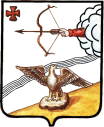 АДМИНИСТРАЦИЯ ОРЛОВСКОГО РАЙОНАКИРОВСКОЙ ОБЛАСТИПОСТАНОВЛЕНИЕ   20.11.2018                                						 № 753-пг. ОрловО внесении изменений в постановление администрации Орловского района от 29.12.2017 № 922В соответствии с Федеральным законом от 29.12.2012 № 273-ФЗ «Об образовании в Российской Федерации», администрация Орловского района ПОСТАНОВЛЯЕТ: 1. Установить плату, взимаемую с родителей (законных представителей) за присмотр и уход за детьми в муниципальных образовательных учреждениях Орловского района на 2018 год, реализующих образовательную программу дошкольного образования (далее – образовательные организации), в размере 103,00 рубля за день присмотра и ухода.2. Управлению образования Орловского района (Сучкова М.П.) довести настоящее постановление до сведения руководителей образовательных учреждений и обеспечить контроль за начислением родительской платы.3. Муниципальному казенному учреждению «Централизованная бухгалтерия муниципальных учреждений образования» (Бизяева У.В.) произвести перерасчет платы, взимаемой с родителей (законных представителей) за присмотр и уход за детьми в муниципальных образовательных учреждениях Орловского района за 2018 год.4. Опубликовать настоящее постановление в Информационном бюллетене органов местного самоуправления Орловский муниципальный район Кировской области.5. Постановление вступает в силу с момента опубликования и распространяется на правоотношения, возникшие с 01.01.2018 г.Глава администрации Орловского района           С.С. Целищев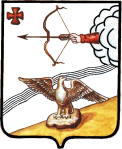  АДМИНИСТРАЦИЯ ОРЛОВСКОГО РАЙОНА КИровской области ПОСТАНОВЛЕНИЕ23.11.2018                                                                                                   765-Пг. ОрловОб утверждении отчета об исполнении бюджета района  за 9 месяцев 2018 года           Рассмотрев представленный финансовым управлением администрации Орловского района отчет об исполнении бюджета района за 9 месяцев 2018 года, администрация Орловского района Кировской области отмечает, что в отчетном периоде в основном обеспечена реализация мероприятий, предусмотренных постановлением администрации Орловского района от 23.01.2018 № 27-П «О мерах по выполнению решения Орловской районной Думы от 14.12.2017  № 16/126 «О  бюджете Орловского муниципального района на 2018 год и плановый период 2019 и 2020 годов» (далее – постановление).Исполнение бюджета района осуществлялось в соответствии со сводной бюджетной росписью бюджета района и  кассовым планом на 9 месяцев 2018 года  (далее – кассовый план).За 9 месяцев 2018 года поступление доходов в бюджет района составило  184183,72 тыс. рублей или на 71,17 % к утвержденным годовым бюджетным назначениям. Кассовый план за 9 месяцев 2018 года по собственным  доходам бюджета муниципального района выполнен на 100,7 %. Поступления налоговых, неналоговых доходов (далее - собственные доходы) составили 42680,18 тыс. рублей, или 73,31% от годового плана, безвозмездные поступления – 141503,54 тыс. рублей, или 70,55 %.Поступление доходов в бюджет района в сравнении с аналогичным периодом 2017 года снизилось  на 25090,10 тыс. рублей (11,99 %)  за счет снижения  безвозмездных поступлений на 24415,52 тыс. рублей (14,72 %), объем собственных доходов снизился  на 674,58 тыс. рублей (1,56 %) ,в том числе  налоговые доходы увеличились   на 1526,57 тыс. рублей (5,12 %), по  неналоговым доходам снижение  на 2201,15  тыс. руб.(16,27  %).       Поступление НДФЛ  к  аналогичному  периоду прошлого года увеличилось на 1802,73 тыс. руб. или 14,82 %. В динамике поступлений налоговых и неналоговых  доходов доля  налога на доходы физических лиц составила  32,72  %.        Поступление налоговых и неналоговых  доходов к уровню прошлого года снизилось  за счет  недопоступления налога, взимаемого в связи с применением упрощенной системы налогообложения на 404,07 тыс. руб. в основном за счет образовавшейся недоимки из-за неуплаты по годовой декларации по предприятию ООО «Дари свет» (250,5 тыс. руб.), доходов от использования муниципального имущества на 78,13 тыс. руб. или 6,52 %, так как  в 1 полугодии прошлого года поступала недоимка  по решению суда от арендатора ООО «ОрловДорТранс», имеющего значительную сумму задолженности (245,7 тыс. руб.),  по доходам от продажи муниципального имущества на 473,49 тыс. руб. или 58,22 %, в 1 полугодии прошлого года продано здание «Мозаики» и земельные участки,   штрафов на 255,88 тыс. руб. (27,41 %), в связи с поступлением штрафов в прошлом году от не добросовестных контрагентов по муниципальным контрактам, доходов от оказания платных услуг на 1378,18  тыс. руб. или 13,17 % ,в  связи со сменой статуса казенного учреждения на бюджетное (Школа №2). Недоимка  по налоговым и неналоговым доходам в бюджет муниципального района на 01.10.2018 года составляет 2498,1 тыс. руб.Согласно налоговой отчетности недоимка по налоговым платежам в бюджет муниципального образования по состоянию на 01.10.2018 составила 1324,8 тыс. руб. и по сравнению с началом текущего года увеличилась на 40,3 %  или на 381,09 тыс. руб.   По неналоговым доходам, недоимка на 01.10.2018 составила   1173,3 тыс. рублей. В сравнении с началом года произошло увеличение   недоимки по неналоговым доходам на 76,37 тыс. рублей, в том числе по арендной плате за муниципальное имущество увеличилась на 22,27 тыс. рублей, по арендной плате за земельные участки увеличилась    на 54,1 тыс. рублей. Увеличение недоимки в сравнении с началом года произошло по УСНО на 175,71 тыс. руб. или в 2,4 раза. Основной причиной увеличения недоимки является не соблюдение установленных сроков уплаты налогов. Основным должником по УСНО  на 01.10.2018 года является ООО «Дари свет» задолженность составляет 250,5 тыс. руб.    По неналоговым доходам наибольшую задолженность в бюджет за аренду земельных участков имеет ООО «Регионнефть» -  294,9 тыс. руб.       Обеспечено дополнительное привлечение налоговых платежей за счет проводимой работы органов  местного самоуправления совместно с налоговыми органами по выводу заработной платы из «тени» и ее повышению, а также  работы с предприятиями по взысканию недоимки по налоговым и неналоговым доходам. Проведено 9 заседаний межведомственной комиссии по обеспечению поступления налоговых и неналоговых доходов в бюджет, заслушано   18 должников – юридических лиц, 26 индивидуальных предпринимателей, 17 физических лиц.По итогам работы заседаний комиссий по укреплению налоговой дисциплины налоговых органов и органов местного самоуправления района в бюджет  поступило 2144,1 тыс. руб.  недоимки в т. ч. в бюджет муниципального района 1516,73 тыс. руб. Также  регулярно  осуществляется адресная работа с предприятиями и индивидуальными предпринимателями района по своевременной уплате налогов во все уровни бюджета. За 9 месяцев текущего года направлено 33 письма юридическим и физическим лицам, индивидуальным предпринимателям с просьбой оплатить имеющуюся задолженность в общей сумме задолженности по налоговым и неналоговым доходам в консолидированный бюджет области на сумму 643,4 тыс. рублей (в т.ч. бюджет МР 388,95 тыс. рублей). В результате адресной работы с налогоплательщиками  в консолидированный бюджет области привлечено 501,6 тыс. рублей (в т.ч. бюджет МР 306,6 тыс. руб.), что составляет 77,9  % от общей задолженности по направленным письмам.         Проведено 9 заседаний комиссии по вопросам легализации неформального рынка труда. Дополнительное поступление НДФЛ 754 тыс. руб. (в бюджет МР 150,8 тыс. руб.)        В целом расходы бюджета района за 9 месяцев   2018 года исполнены на 70,9 % к годовому плану, или в сумме 184443,49 тыс. рублей. При этом расходы, осуществляемые за счет средств бюджет района, выполнены на 73,1%, за счет средств областного бюджета – на 69,8%.  По сравнению с аналогичным периодом прошлого года расходы  уменьшились   на 25790,88 тыс. руб. или  на 13,9% (с 2018 года передана на областной бюджет МБОУ СОШ №2 г. Орлова, расходы за 9 месяцев 2018 года составили  в сумме 16338,4 тыс. рублей, также в 2017 году за счет средств  резервного фонда Правительства Кировской области была  оказана  единовременная  социальная выплата пострадавшим от пожара 26.05.2017 в сумме 1020,0 тыс. рублей, по  соглашению от 15.03.2017 Орловскому городскому поселению была предоставлена субсидия  на осуществление деятельности в отношении  автомобильных дорог общего пользования  местного значения  на выполнение работ по ремонту проезжей части дороги по ул. Революции г Орлова в сумме 4708,06 тыс. рублей).За 9 месяцев 2018 года межбюджетные трансферты поселениям профинансированы в общей сумме 15647,8 тыс. рублей, или 61,6% к годовым ассигнованиям, в том числе на выравнивание бюджетной обеспеченности из районного фонда поддержки поселений –1935,0 тыс. рублей, или 75 %.Муниципальный долг  Орловского района Кировской области на отчетную дату составляет 9048,49 тыс. рублей, по сравнению с началом текущего года долг уменьшился на 1200 тыс. руб. В отчетном периоде привлечен кредит от кредитных организаций ПАО «Сбербанк России» в сумме 9908,49 тыс. руб. (процентная ставка 8,44515) и  погашен кредит кредитной организации ПАО «Сбербанк России»  на сумму 9908,49 тыс. рублей (процентная ставка 9,677614).В отчетном периоде своевременно и в полном объеме обеспечены действующие социальные обязательства перед населением района и выплата заработной платы работникам бюджетной сферы, в том числе по отдельным категориям работников бюджетной сферы в соответствии с Указом Президента Российской Федерации от 07.05.2012 № 597 «О мероприятиях по реализации государственной социальной политики».В отчетном периоде не удалось достичь определенных результатов в организации работы по отдельным показателям исполнения бюджета района.Ниже среднегодового уровня (75%) исполнение расходов сложилось по  трем главным распорядителям  средств бюджета района: Финансовое управление администрации Орловского района, Управление по экономике, имущественным отношениям и земельным ресурсам и Администрации Орловского района.По тринадцати из девятнадцати муниципальных программам освоение составило ниже 75% от годовых назначений, в том числе по трем из них – 0%, т.к. мероприятия по ним перенесены на  4 квартал текущего года.На основании выше изложенного и в соответствии с пунктом 5.4.1 статьи 5.4.   Положения « О бюджетном процессе в муниципальном образовании Орловский муниципальный район Кировской области  от 13.12.2013 № 28/250  ПОСТАНОВЛЯЕТ: 1. Утвердить отчет об исполнении бюджета района за 9 месяцев  2018 года (далее – отчет). Прилагается.2. В целях привлечения доходов в максимально возможном объеме, экономии бюджетных расходов, повышения эффективности и результативности использования финансовых средств: 2.1. Заместителям главы администрации Орловского района:2.1.1. Повысить требовательность к руководителям курируемых отраслей  в отношении выполнения мер по исполнению бюджета района в 2018 году, предусмотренных постановлением администрации Орловского района от   23.01.2018 № 27-П.2.1.2. Установить постоянный контроль за освоением целевых федеральных и областных средств.2.2. Главным администраторам (администраторам) доходов бюджета района  до конца текущего года принять исчерпывающие меры по выполнению плановых назначений по администрируемым видам доходов в бюджет района, а также по взысканию задолженности по платежам в бюджет.2.3. Главным распорядителям  средств бюджета района:2.3.1. Принять исчерпывающие меры к поступлению и освоению федеральных и областных средств в текущем году в полном объеме.2.3.2. Обеспечить своевременную выплату заработной платы в 2018 году, без образования задолженности по оплате труда.2.3.3. В соответствии с заключенными муниципальными контрактами на закупки товаров, работ, услуг для обеспечения  муниципальных нужд рассмотреть  возможность их оплаты в 2018 году.2.3.4. Проанализировать ожидаемое исполнение бюджетных смет муниципальных казенных учреждений на предмет эффективного и экономного расходования бюджетных ассигнований  бюджета района. Изысканную экономию направить на выплату заработной платы.2.3.5. Проанализировать ожидаемое исполнение отдельных мероприятий в рамках муниципальных программ на предмет эффективного и экономного расходования бюджетных ассигнований. Изысканную экономию направить на выплату заработной платы.2.3.6. Обеспечить отсутствие просроченной задолженности на 01.01.2019.2.3.7. Проанализировать по состоянию на 01.10.2018 дебиторскую задолженность по расчетам с бюджетом района и государственными внебюджетными фондами и принять меры к недопущению необоснованной дебиторской задолженности в отчетном периоде.2.3.8. Обеспечить по состоянию на 01.12.2018 года размещение извещений об осуществлении закупок для обеспечения муниципальных нужд по средствам  на выполнение расходных обязательств, финансовое обеспечение (софинансирование) которых осуществляется за счёт субсидий, субвенций и иных межбюджетных трансфертов, имеющих целевое назначение.3. Рекомендовать органам местного самоуправления поселений:3.1. До конца текущего года усилить работу по привлечению доходов в местные бюджеты, в том числе по уплате задолженности и не перечисленных налоговыми агентами сумм удержанного налога на доходы физических лиц.3.2.  Обеспечить жесткий контроль за недопущением роста кредиторской задолженности, в первую очередь по заработной плате с начислениями и социальным выплатам. 3.3. Принять исчерпывающие меры к поступлению и освоению федеральных и областных средств, в текущем году в полном объеме.3.4. Проанализировать ожидаемое исполнение местных бюджетов на предмет эффективного и экономного расходования бюджетных средств. Изысканную экономию направить на выплату заработной платы.3.5. Обеспечить отсутствие просроченной задолженности.4. Контроль за выполнением постановления оставляю за собой.          5. Опубликовать постановление в Информационном бюллетене органов местного самоуправления муниципального образования Орловский муниципальный район Кировской области.           6. Постановление вступает в силу с момента опубликования.Главы администрацииОрловского района        С.С. Целищев                                                                              УТВЕРЖДЕН                                                                              постановлением администрации                                                                                                                        Орловского района                                                                               от  23.11.2018              №   765-П                                                                                                                         ОТЧЕТоб исполнении бюджета района за 9 месяцев 2018 годаЗа 9 месяцев 2018 года  бюджет района  по доходам исполнен в сумме 184183,72 тыс. рублей, по расходам в сумме 184443,49 тыс. рублей с дефицитом  в сумме 259,77 тыс. рублей с показателями:по объему поступления доходов бюджета района за 9 месяцев 2018 года согласно приложению № 1; по распределению бюджетных ассигнований по целевым статьям (муниципальным программам Орловского района  и непрограмным направлениям деятельности), группам видов расходов классификации расходов бюджетов за 9 месяцев 2018 года согласно приложению № 2;по ведомственной структуре расходов  бюджета муниципального образования  за 9 месяцев 2018  года согласно приложению № 3;по распределению бюджетных ассигнований по разделам и подразделам классификации  расходов бюджетов за 9 месяцев 2018 года, согласно приложению № 4по перечню публичных нормативных обязательствах, подлежащим исполнению за счет средств  бюджета района и распределению бюджетных ассигнований по ним за 9 месяцев 2018 года, согласно  приложению № 5______________                                                                                                               Объем поступления доходов в бюджет района за 9 месяцев  2018 года Ведомственная структура расхода бюджетов муниципального образования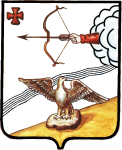 АДМИНИСТРАЦИЯ ОРЛОВСКОГО РАЙОНАКИРОВСКОЙ ОБЛАСТИПОСТАНОВЛЕНИЕ30.11.2018                                                                                                            № 780-Пг. ОрловО внесении изменений в постановление администрации Орловского района от 28.12.2017 № 905В соответствии с Федеральным законом от 05.04.2013 №44-ФЗ «О контрактной системе в сфере закупок товаров, работ, услуг для обеспечения государственных и муниципальных нужд» администрация Орловского района ПОСТАНОВЛЯЕТ:1. Внести изменения в постановление администрации Орловского района от 28.12.2017 № 905 «Об утверждении плана-графика размещения заказов в 2018 году»:1.1 1 План - график размещения заказов на поставку товаров, выполнение работ, оказание услуг для обеспечения муниципальных нужд на 2018 год утвердить в новой редакции. Прилагается.2. Опубликовать постановление в Информационном бюллетене органов местного самоуправления муниципального образования Орловский муниципальный район Кировской области3. Постановление вступает в силу с момента опубликования.Глава администрацииОрловского района                                    С.С.Целищев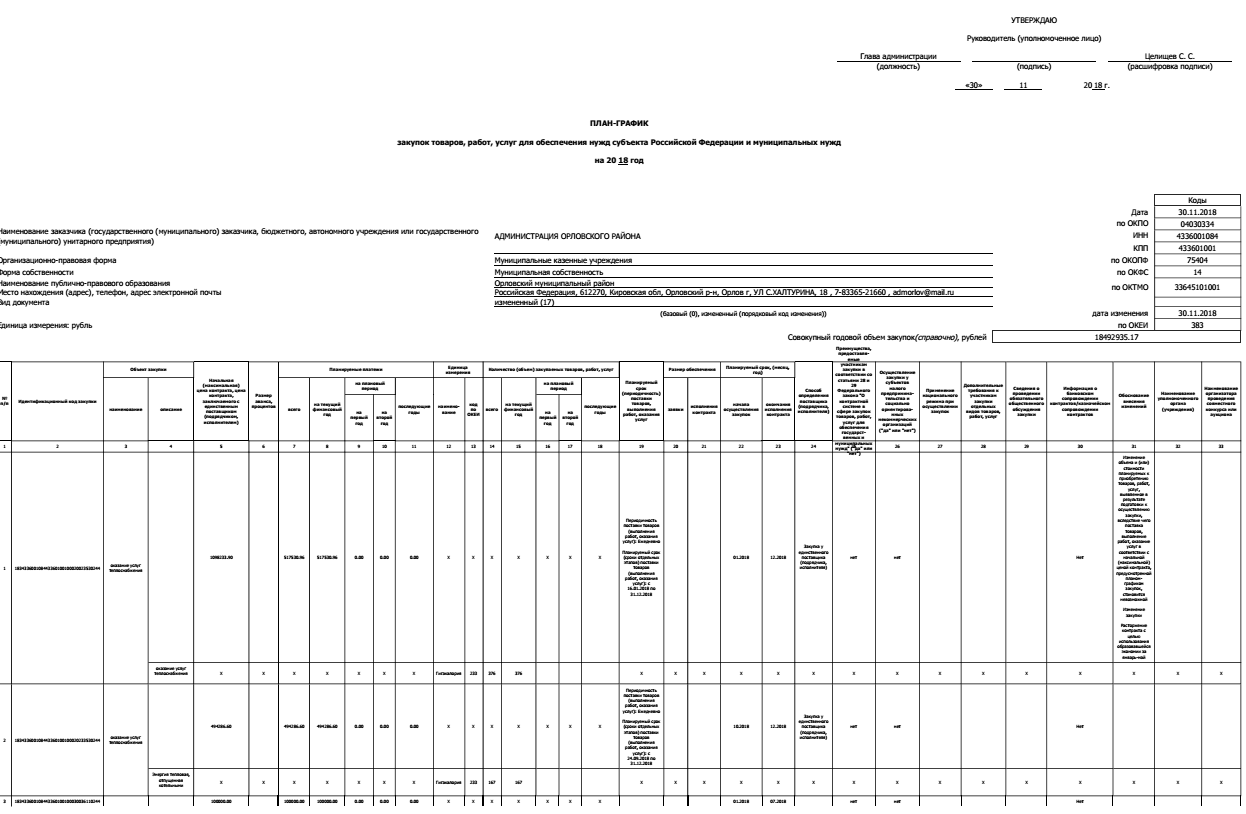 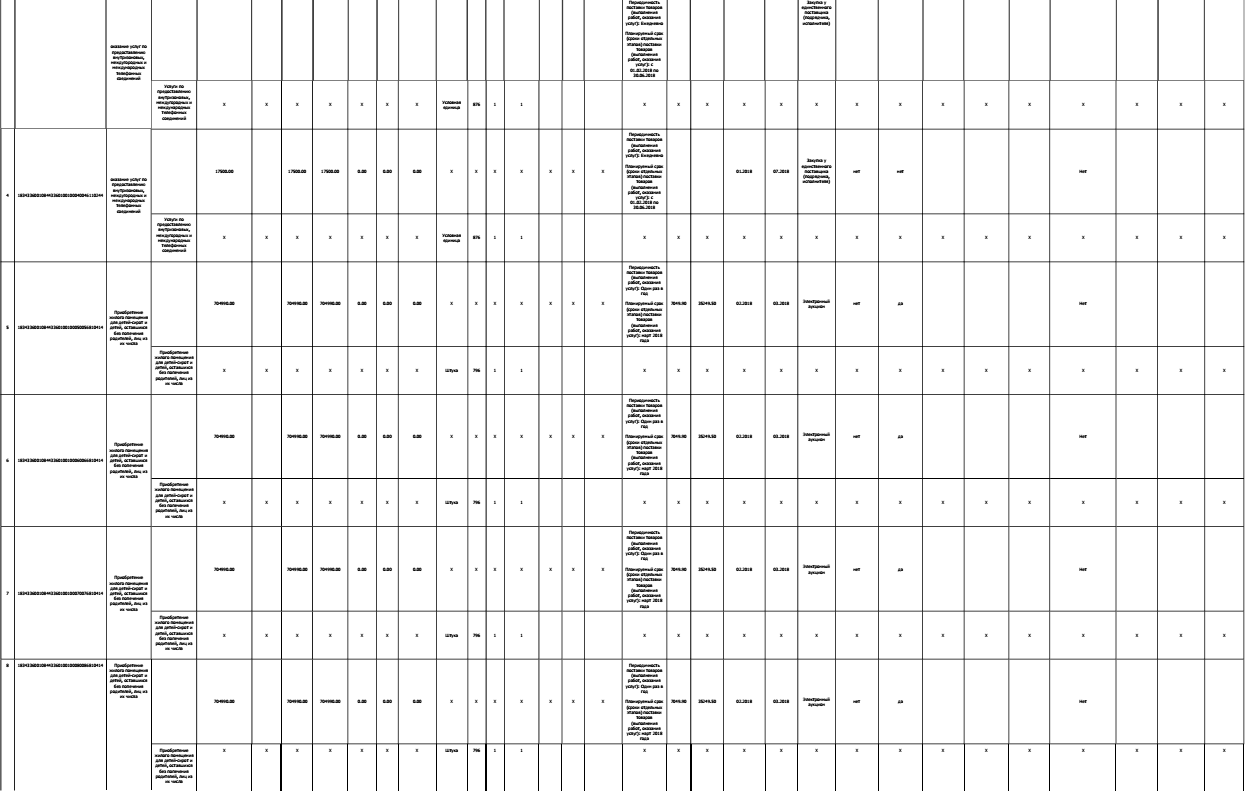 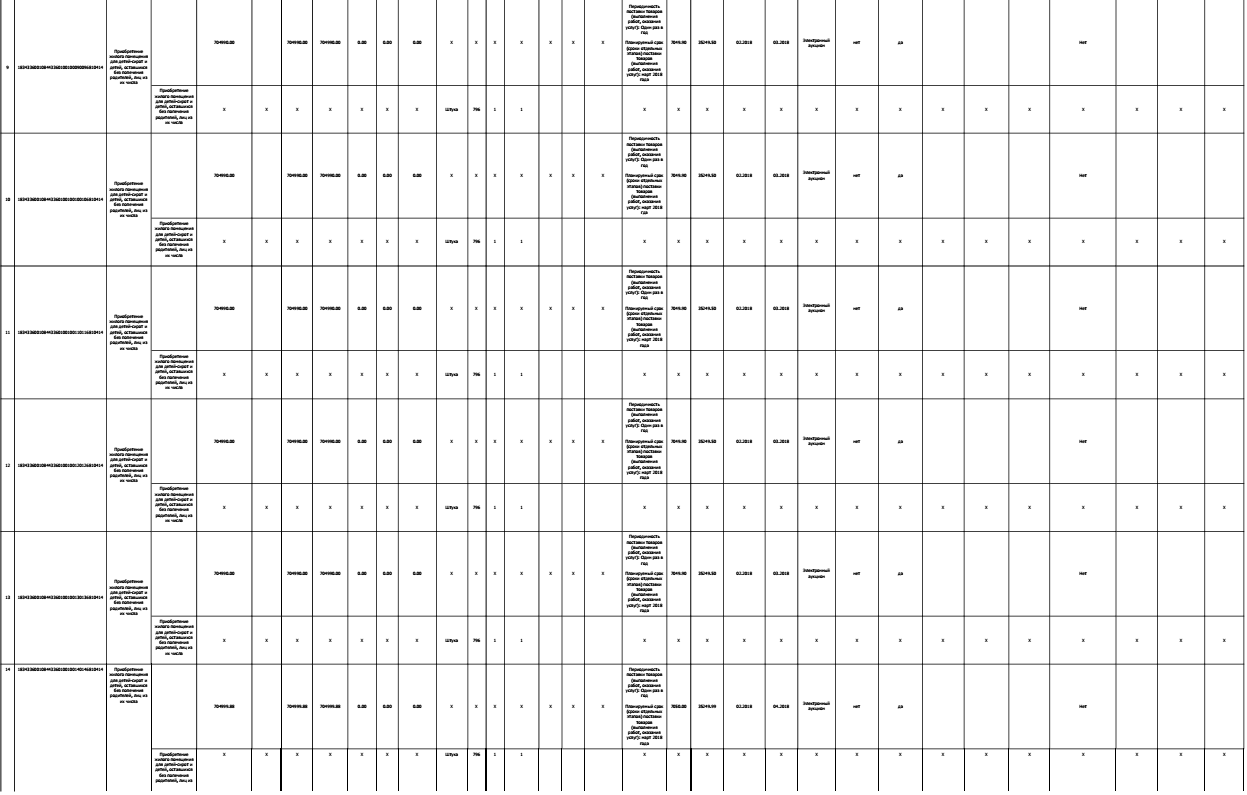 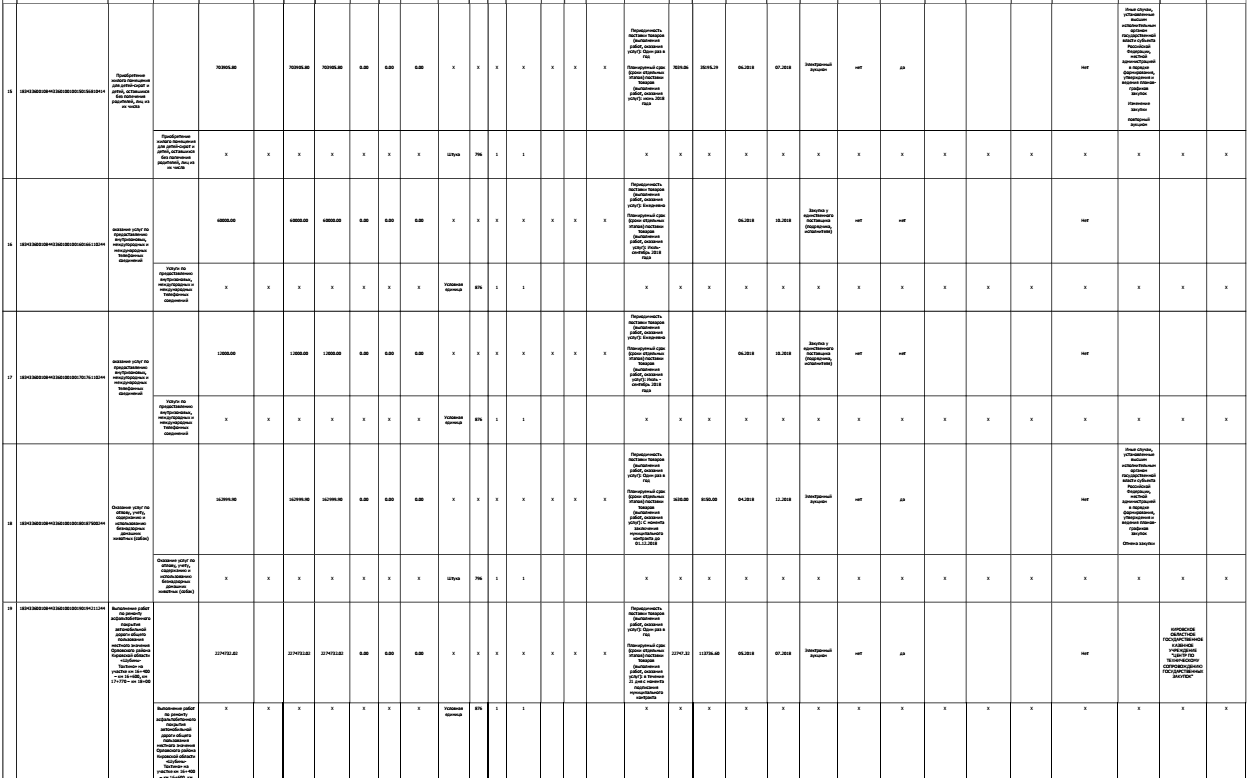 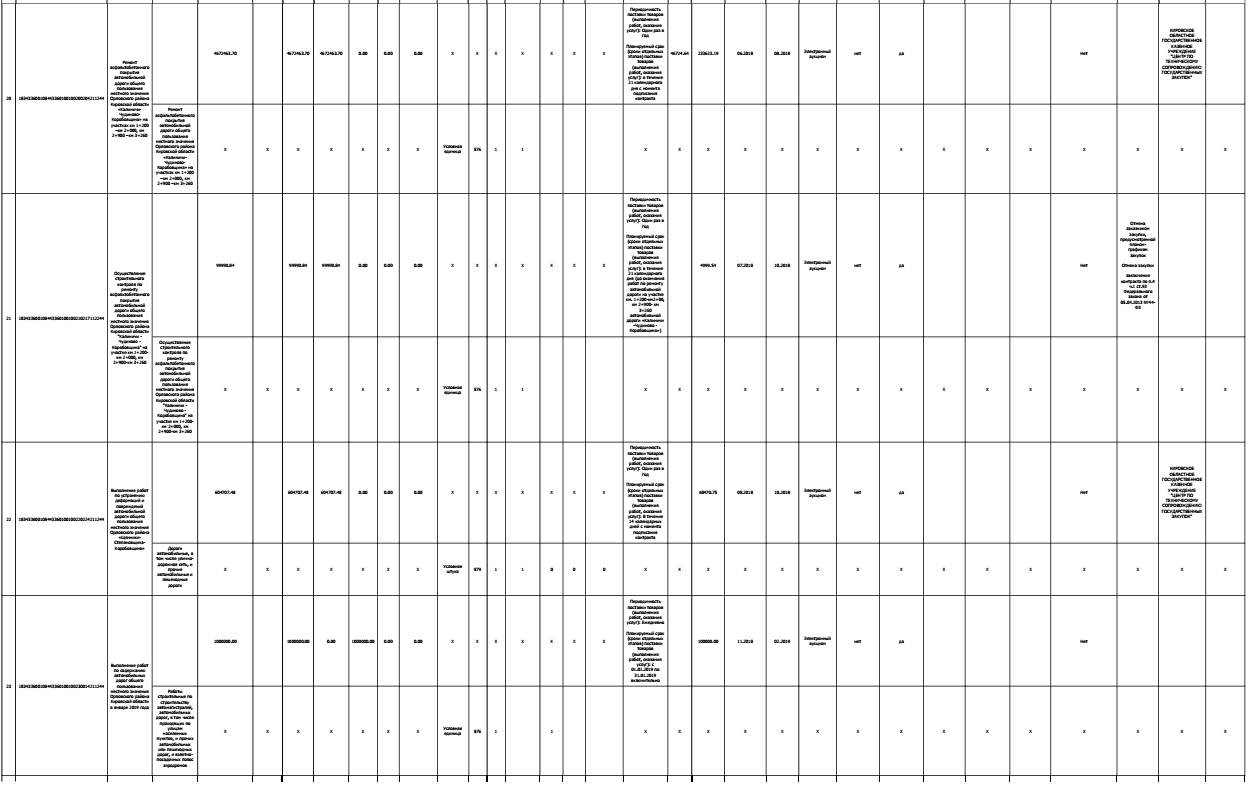 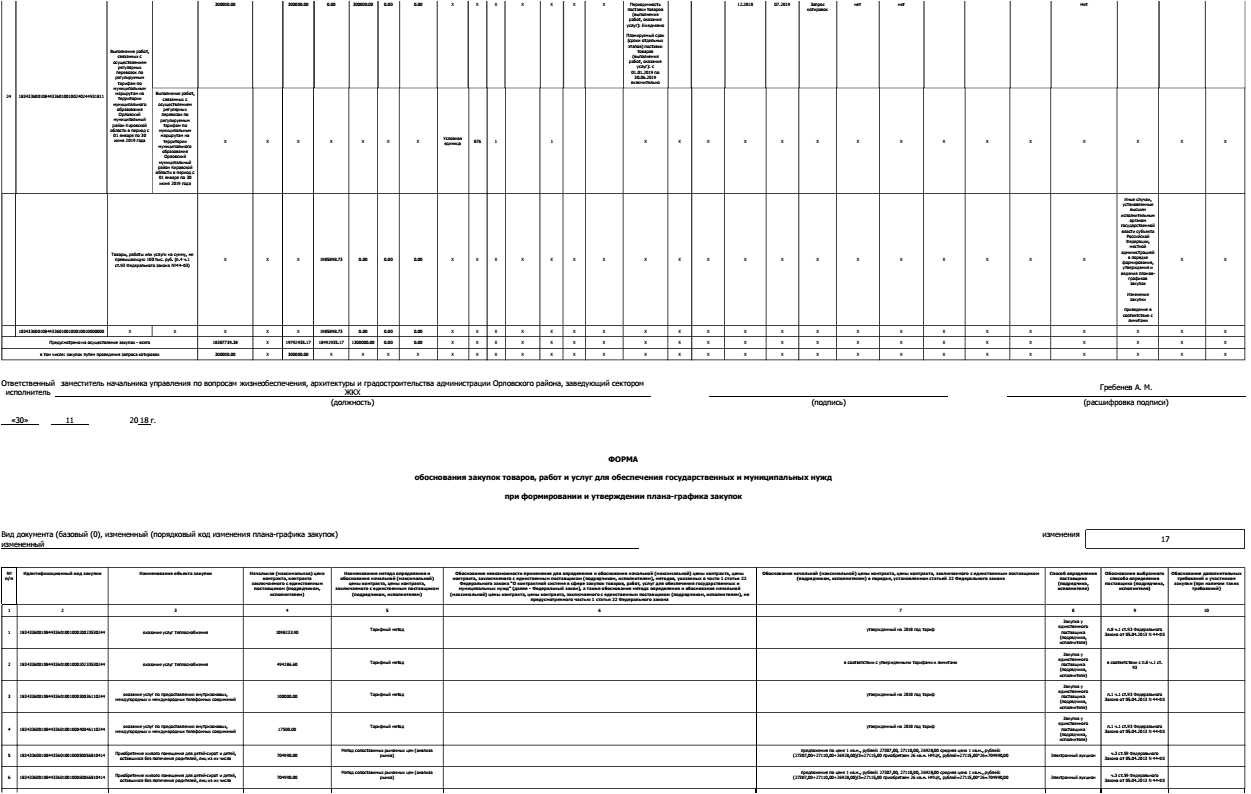 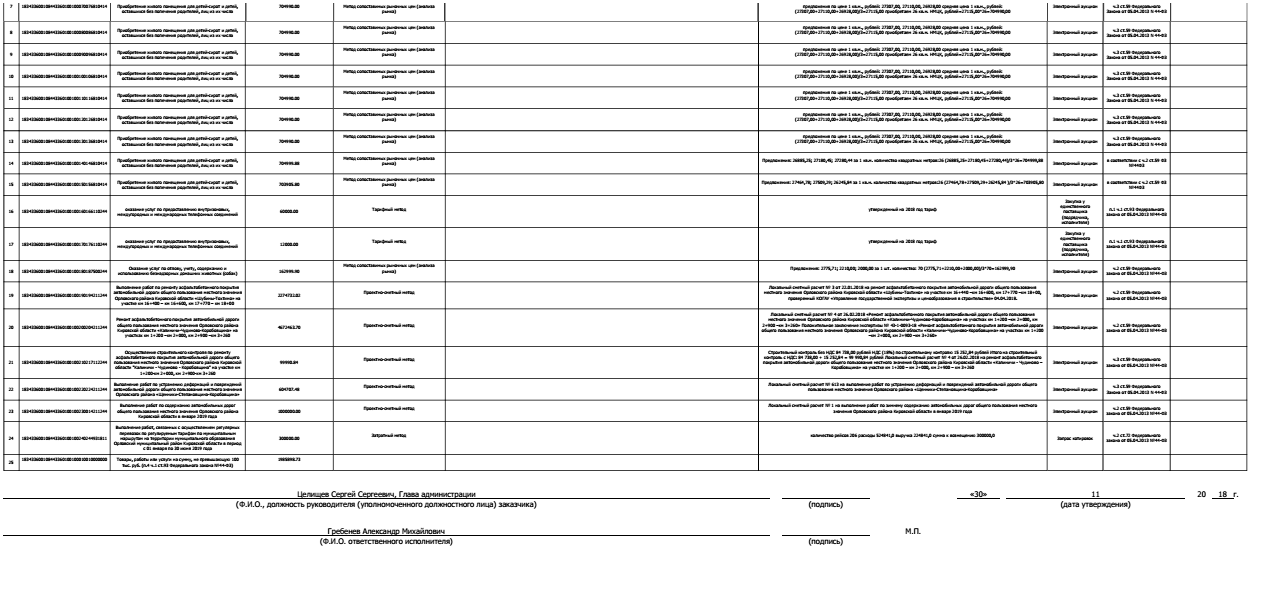 АДМИНИСТРАЦИЯ ОРЛОВСКОГО РАЙОНАКИРОВСКОЙ ОБЛАСТИПОСТАНОВЛЕНИЕ  04.12.2018	                                				                         № 788-пг. ОрловО внесении изменений в муниципальную программу «Развитие агропромышленного комплекса муниципального образования Орловский район в 2014-2021 годах»В соответствии с решением Орловской районной Думы от 02.11.2018 №24/209 «О внесении изменений в решение Орловской районной Думы от 14.12.2017 №16/126» администрация Орловского района ПОСТАНОВЛЯЕТ:1. Внести изменения в муниципальную программу «Развитие агропромышленного комплекса муниципального образования Орловский район в 2014-2021 годах», утвержденную постановлением администрации Орловского района от 19.12.2013 № 858 «Об утверждении муниципальной программы «Развитие агропромышленного комплекса муниципального образования Орловский район в 2014-2021 годах».В паспорте программы пункт «Объемы ассигнований муниципальной программы» изложить в новой редакции:Приложение №2 «Перечень мероприятий муниципальной программы «Развитие агропромышленного комплекса муниципального образования Орловский район в 2014-2021 годах» изложить в новой редакции согласно приложения.2. Опубликовать постановление в Информационном бюллетене органов местного самоуправления муниципального образования Орловский муниципальный район Кировской области.3. Постановление вступает в силу с момента его опубликования.Глава администрацииОрловского района         С.С. ЦелищевАДМИНИСТРАЦИЯ ОРЛОВСКОГО РАЙОНАКИРОВСКОЙ ОБЛАСТИПОСТАНОВЛЕНИЕ  05.12.2018                                					              № 797-пг. ОрловОб утверждении состава комиссии по делам несовершеннолетних и защите их прав муниципального образования Орловский муниципальный район Кировской областиВ соответствии с Федеральным законом от 24.06.1999 № 120-ФЗ «Об основах системы профилактики безнадзорности и правонарушений несовершеннолетних», Законом Кировской области от 25.11.2010 № 578–ЗО «О комиссиях по делам несовершеннолетних и защите их прав в Кировской области», администрация Орловского района ПОСТАНОВЛЯЕТ:        1. Утвердить состав комиссии по делам несовершеннолетних и защите их прав муниципального образования Орловский муниципальный район Кировской области согласно приложению.2. Контроль  за выполнением настоящего постановления возложить на заместителя главы администрации Орловского района по профилактике правонарушений, заведующую отделом культуры и социальной работы Ашихмину Т.И.3. Управляющему делами администрации Орловского района Князеву И.А. опубликовать настоящее постановление в Информационном бюллетене органов местного самоуправления муниципального образования Орловский муниципальный район Кировской области.       4. Постановление вступает в силу с момента опубликования.Глава администрацииОрловского района              С.С.ЦелищевПриложениеУТВЕРЖДЕНПостановлением администрации Орловского района от 05.12.2018 № 797-пСОСТАВкомиссии по делам несовершеннолетних и защите их правмуниципального образования Орловский муниципальный район Кировской области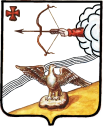 АДМИНИСТРАЦИЯ ОРЛОВСКОГО РАЙОНАКИРОВСКОЙ ОБЛАСТИ                           ПОСТАНОВЛЕНИЕ05.12.2018                                                                                                  № 798-пг. ОрловОб обеспечении безопасности людей в период проведенияновогодних и рождественских мероприятийВ целях подготовки к проведению мероприятий, посвященных празднованию Нового года и Рождества Христова, администрация Орловского района ПОСТАНОВЛЯЕТ:Создать оперативный штаб по обеспечению безопасности людей в период проведения новогодних и рождественских мероприятий (далее - оперативный штаб) и утвердить его состав согласно приложению. Руководителю оперативного штаба (Аботуров А.В.):2.1. Организовать работу оперативного штаба.2.2. Спланировать и провести комплекс мероприятий, направленных на повышение уровня безопасности людей в местах проведения мероприятий, посвященных празднованию Нового года и Рождества Христова (далее - мероприятия), уделив особое внимание мероприятиям, проводимым в ночное время.3. Рекомендовать главам Орловского городского и Орловского сельского поселений (Популькин С.Н., Фокина Л.В.):3.1. Создать оперативные группы по обеспечению безопасности людей в местах проведения мероприятий и организовать их работу.3.2. Определить перечни объектов, в которых   будут проводиться праздничные мероприятия, в том числе в ночное время, а также специальных площадок для организации и проведения салютов и фейерверков.3.3. Принять необходимые меры по обеспечению безопасных условий проведения мероприятий, выполнению правил противопожарного режима и требований пожарной безопасности, недопущению пожаров и чрезвычайных происшествий (аварийных ситуаций), а также меры антитеррористической направленности;3.3.1. Привести в надлежащее противопожарное состояние находящихся в муниципальной собственности  зданий и помещений, в которых будут проводиться праздничные мероприятия.3.3.2. Усилить противопожарный режим на объектах и провести осмотры технического состояния, в первую очередь обращать внимание на состояние электрооборудования.3.3.3. Организовать в своих учреждениях в рабочее время (при проведении праздничных мероприятий) и в нерабочее время (на дому) дежурство ответственных должностных лиц из числа руководящего состава (с 09.00 час до 09.00 час следующего дня). Обеспечить нахождение графика дежурств ответственных должностных лиц у директора учреждения и у дежурного по зданию (на вахте). Графики дежурств ответственных должностных лиц из числа руководящего состава учреждений с указанием их контактных номеров телефонов представить также в срок до 26.12.2018 в  администрацию Орловского района.3.3.4. Для создания безопасных условий и обеспечения пожарной безопасности учреждений необходимо провести целевые инструктажи и обучение работников и обслуживающего персонала, а также с дежурными по зданиям (помещениям), администраторами, вахтерами с регистрацией в журналах учета инструктажей; мерам пожарной безопасности, а также учебно-практические занятия с сотрудниками по эвакуации из помещений учреждений культуры и отработке действий персонала при возникновении пожара.3.3.5. Назначить ответственных лиц за обеспечение специальных мер пожарной, общественной, антитеррористической безопасности при подготовке и проведении мероприятий.3.3.6. Вменить в обязанность ответственным за проведение мероприятий перед началом массового мероприятия тщательно осмотреть все помещения, запасные выходы и лично убедиться в полной их готовности к безопасному проведению праздничных мероприятий, проверить обеспечение помещений первичными средствами пожаротушения.3.3.7. Проверить наличие и исправность систем извещения и оповещения о возникновении на объекте внештатной ситуации, телефонной связи, противопожарного водоснабжения.3.3.8. Содержать подъезды к зданиям учреждений, наружным пожарным лестницам, водоисточникам, используемым для целей пожаротушения в исправном состоянии, свободными для проезда пожарной и другой аварийной техники, очищенными от снега и льда.3.3.9. Упорядочить пропускной режим (порядок прохода в учреждения) зрителей, посетителей, запретить доступ в помещения, не задействованные для проведения (обеспечения проведения) мероприятий, посторонних лиц.3.3.10. Не допускать нарушений установленных норм заполнения помещений людьми.3.3.11. Провести дополнительные занятия с должностными лицами, ответственными за обеспечение пожарной, общественной, антитеррористической безопасности в учреждении.3.3.12. Провести практические мероприятия с администрацией, обслуживающим и дежурным персоналом по порядку оповещения и действиях на случай пожара, правила пользования первичными средствами пожаротушения.3.4. Запретить использование пиротехнических изделий, а также применение открытого огня внутри зданий и помещений при проведении праздничных мероприятий.3.5. Организовать учет организаций, производящих, осуществляющих  хранение и реализацию пиротехнической продукции.3.6. Проинформировать руководителей торговых организаций о необходимости соблюдения требований пожарной безопасности при распространении и использовании пиротехнических изделий, утвержденных постановлением Правительства Российской Федерации  от 22.12.2009 №11052 «Об утверждении требований пожарной безопасности при распространении и использования пиротехнических изделий», а так же технического регламента Таможенного союза «О безопасности пиротехнических изделий», утвержденного решением Комиссии Таможенного союза от 16.08.2011 №770 «О принятии  технического регламента Таможенного союза «О безопасности пиротехнических изделий».3.7. При подготовке и проведении в местах массового пребывания людей фейерверков с использованием пиротехнических изделий III класса опасности принять меры  по соблюдению требований пожарной безопасности при распространении и использовании пиротехнических изделий.3.8. При необходимости принять меры по введению особого противопожарного режима, предусматривающего конкретные превентивные меры.3.9. Провести, в том числе с использованием средств массовой информации, разъяснительную работу с населением по предупреждению пожаров в жилом секторе в период проведения праздничных мероприятий.4. Признать утратившим силу постановление администрации Орловского района от 05.12.2017 №834 «Об обеспечении безопасности людей в местах проведения новогодних и рождественских мероприятий».5. Опубликовать Постановление в Информационном бюллетене органов местного самоуправления муниципального образования Орловский муниципальный район Кировской области.6. Контроль за исполнением настоящего постановления оставляю за собой.7. Настоящее постановление вступает в силу с момента его официального опубликования.Глава администрации Орловского  района               С.С. Целищев______________________________АДМИНИСТРАЦИЯ ОРЛОВСКОГО РАЙОНАКИРОВСКОЙ ОБЛАСТИПОСТАНОВЛЕНИЕ30.11.2018                                                                                               № 779-пг. ОрловО внесении изменений в постановление администрации Орловского района от 27.12.2017 № 903В соответствии с Федеральным законом от 05.04.2013 № 44-ФЗ «О контрактной системе в сфере закупок товаров, работ, услуг для обеспечения государственных и муниципальных нужд» администрация Орловского района ПОСТАНОВЛЯЕТ:1. Внести изменения в постановление администрации Орловского района от 27.12.2017 № 903 «Об утверждении плана закупок на 2018 финансовый год и на плановый период 2019 и 2020 годов»:1.1 План закупок товаров, выполнение работ, оказание услуг для обеспечения муниципальных нужд на 2018 финансовый год и на плановый период 2019 и 2020 годов утвердить в новой редакции. Прилагается.2. Опубликовать постановление в Информационном бюллетене органов местного самоуправления муниципального образования Орловский муниципальный район Кировской области3. Постановление вступает в силу с момента опубликования.Глава администрацииОрловского района	       С.С.Целищев                                     СгПЛАНзакупок товаров, работ, услуг для обеспечения нужд субъекта Российской Федерации и муниципальных нужд на2018 финансовый год и на плановый период 2019 и 2020 годовОтветственный исполнитель          Заместитель начальника управления по вопросам                                                      жизнеобеспечения, архитектуры и градостроительства                                               администрации Орловского района, заведующий сектором ЖКХ ________________Гребенев Александр Михайлович30 ноября 2018 годаРеестр планов закупокВид документа (базовый (0), измененный (порядковый код изменения))базовый (0)Целищев Сергей Сергеевич, Глава администрации___________________ 30 ноября 2018 годаГребенев Александр Михайлович__________________                                                                                                    М.П.ИНФОРМАЦИОННЫЙ БЮЛЛЕТЕНЬОРГАНОВ МЕСТНОГО САМОУПРАВЛЕНИЯ МУНИЦИПАЛЬНОГО ОБРАЗОВАНИЯ  ОРЛОВСКИЙ МУНИЦИПАЛЬНЫЙ РАЙОН  КИРОВСКОЙ  ОБЛАСТИ(ОФИЦИАЛЬНОЕ    ИЗДАНИЕ)Отпечатано в администрации Орловского района  05.12.2018,. Орлов Кировской области, ул. Ст. Халтурина, 18тираж  20  экземпляровНомерНаименование решенияСтраница1Информационное сообщение о проведении аукционов2Постановление администрации Орловского района от 20.11.2018 №753-П «О внесении изменений в постановление администрации Орловского района от 29.12.2017 № 922»3Постановление администрации Орловского района от 23.11.2018 №765-П «Об утверждении отчета об исполнении бюджета района  за 9 месяцев 2018 года»4Постановление администрации Орловского района от 30.11.2018 №780-П «О внесении изменений в постановление администрации Орловского района от 28.12.2017 № 905»5Постановление администрации Орловского района  от 04.12.2018 №788-П «О внесении изменений в муниципальную программу «Развитие агропромышленного комплекса муниципального образования Орловский район в 2014-2021 годах»6Постановление администрации Орловского района от 05.12.2018 №797-П «Об утверждении состава комиссии по делам несовершеннолетних и защите их прав муниципального образования Орловский муниципальный район Кировской области»7Постановление администрации Орловского района  от 05.12.2018 №798-П «Об обеспечении безопасности людей в период проведения новогодних и рождественских мероприятий»8Постановление администрации Орловского района от 30.11.2018 №779-П «О внесении изменений в постановление администрации Орловского района от 27.12.2017 № 903»Наименование органа местного самоуправления, принявшего решение об условиях приватизации имущества, реквизиты указанного решенияРешение Орловской районной Думы Кировской области пятого созыва от 24.11.2017г. № 14/117 «Об утверждении Перечня объектов муниципального имущества, подлежащих приватизации в 2018 году» (с изменениями от 23.03.2018 № 19/153, от 27.07.2018 № 22/191, от 23.11.2018 № 25/223)Наименование имущества и иные позволяющие его индивидуализировать сведения (характеристика имущества)Здание детского сада-яслей. Площадь 723,4 кв.м. Этажность: 2, кадастровый номер 3:25:390502:0056:2402/28/А, адрес (местоположение): РФ, Кировская область, Орловский район, г. Орлов, п. ц. ус. ПлодосовхозаЗемельный участок, кадастровый номер 43:25:390502:56, площадь 3 686 кв.м., категория земель: земли населенных пунктов, адрес (местонахождение): РФ, Кировская область, Орловский район, п. ц. ус. ПлодосовхозаСпособ приватизации имуществапродажа муниципального имущества на аукционеНачальная цена продажи имущества2 098 000 рублей (в том числе НДС 273 127,12).Форма подачи предложений о цене имуществаоткрытаяУсловия и сроки платежа, необходимые реквизиты счетовОплата приобретаемого покупателем имущества осуществляется в соответствии с заключенным договором купли-продажи на расчетный счет организатора торгов: УФК по Кировской области (Управление по экономике, имущественным отношениям и земельным ресурсам администрация Орловского района) ИНН 4336002426, КПП 433601001, р/с 40101810900000010001 в отделение Киров г. Киров, БИК 043304001, КБК 919 114 02053050000410.Размер задатка, срок и порядок его внесения, необходимые реквизиты счетовЗадаток вносится в размере 20% от начальной цены продажи (419 600 руб. ) с 27 ноября 2018 года по 24 декабря 2018 года. Реквизиты для внесения задатков: УФК по Кировской области (Управление по экономике, имущественным отношениям и земельным ресурсам администрации Орловского района, л.с. 05403014080), ИНН 4336002426, КПП 433601001, БИК 043304001, р/сч. 40302810322023330190 Отделение Киров г. Киров, назначение платежа - внесение задатка по продаже имущества. Документом, подтверждающим поступление задатка на счет, является выписка с этого счета.Гражданского кодекса Российской Федерации, а подача претендентом заявки и перечисление задатка, являются акцептом такой оферты, после чего договор о задатке считается заключенным в письменной форме.Порядок, место, даты начала и окончания подачи заявок, предложенийЗаявки принимаются с 27 ноября 2018 года по 24 декабря 2018 года включительно с 8 до 17 часов в рабочие дни в 15 кабинете администрации района г. Орлов, ул. Ст. Халтурина д.18 с регистрацией продавцом в журнале приема заявок. Одно лицо имеет право подать только одну заявку. Заявки, поступившие по истечении срока их приема, возвращаются претендентам.Исчерпывающий перечень представляемых участниками торгов документов и требования к их оформлениюДля участия в аукционе претендент представляет организатору торгов (лично или через своего полномочного представителя) в установленный срок следующие документы:Одновременно с заявкой:юридические лица:- заверенные копии учредительных документов;- документ, содержащий сведения о доле Российской Федерации, субъекта Российской Федерации или муниципального образования в уставном капитале юридического лица (реестр владельцев акций либо выписка из него или заверенное печатью юридического лица и подписанное его руководителем письмо);- документ, который подтверждает полномочия руководителя юридического лица на осуществление действий от имени юридического лица (копия решения о назначении этого лица или о его избрании) и в соответствии с которым руководитель юридического лица обладает правом действовать от имени юридического лица без доверенности;физические лица предъявляют документ, удостоверяющий личность, или представляют копии всех его листов.В случае, если от имени претендента действует его представитель по доверенности, к заявке должна быть приложена доверенность на осуществление действий от имени претендента, оформленная в установленном порядке, или нотариально заверенная копия такой доверенности. В случае, если доверенность на осуществление действий от имени претендента подписана лицом, уполномоченным руководителем юридического лица, заявка должна содержать также документ, подтверждающий полномочия этого лица.Все листы документов, представляемых одновременно с заявкой, либо отдельные тома данных документов должны быть прошиты, пронумерованы, скреплены печатью претендента (при наличии печати) (для юридического лица) и подписаны претендентом или его представителем.К данным документам (в том числе к каждому тому) также прилагается их опись. Заявка и такая опись составляются в двух экземплярах, один из которых остается у продавца, другой - у претендента.Срок заключения договора купли-продажи имуществаВ течение пяти рабочих дней с даты подведения итогов аукциона.Порядок ознакомления покупателей с иной информацией, условиями договора купли-продажи имуществаПретенденты могут ознакомиться с технической и иной документацией приватизируемого имущества по адресу организатора торгов в рабочие дни с 8.00 до 17.00 ч. На основании письменного запроса претендента с указанием контактного лица и его телефона, аукционная документация, в том числе проект договора купли-продажи, выдаётся на ознакомление на бумажном носителе, либо в электронном виде путем записи электронного файла на носитель информации, предоставленный заявителем. Аукционную документацию также можно получить в электронном виде на сайте в сети Интернет: www.torgi.gov.ru. Плата за выдачу аукционной документации не предусмотрена. Осмотр продаваемого имущества обеспечивает организатор аукциона без взимания платы. Проведение такого осмотра осуществляется не реже, чем через каждые пять рабочих дней с даты размещения извещения о проведении аукциона на официальном сайте торгов, но не позднее, чем за два рабочих дня до даты окончания срока подачи заявок на участие в аукционе.Ограничения участия отдельных категорий физических лиц и юридических лиц в приватизации такого имуществаПокупателями государственного и муниципального имущества могут быть любые физические и юридические лица, за исключением государственных и муниципальных унитарных предприятий, государственных и муниципальных учреждений, а также юридических лиц, в уставном капитале которых доля Российской Федерации, субъектов Российской Федерации и муниципальных образований превышает 25 процентов.Порядок определения победителей (при проведении аукциона, специализированного аукциона, конкурса) либо лиц, имеющих право приобретения муниципального имущества (при проведении его продажи посредством публичного предложения и без объявления цены)Победителем аукциона признается участник, номер карточки которого и заявленная им цена были названы аукционистом последними.Место и срок подведения итогов продажи муниципального имущества28 декабря 2018 года в 14 часов 00 минут по адресу: Кировская обл., Орловский р-н, г. Орлов, ул. С. Халтурина, д. 18, зал заседаний (3 этаж)Сведения обо всех предыдущих торгах по продаже имущества, объявленных в течение года, предшествующего его продаже, и об итогах торгов по продаже имуществаИзвещение о проведении торгов № 280818/0060054/03 от 26.09.2018г.Код бюджетной классификацииНаименование налога (сбора)Сумма            (тыс. рублей)Кассовое исполнение (тыс.руб.)% исполнения 000 10000000 00 0000 000НАЛОГОВЫЕ И НЕНАЛОГОВЫЕ ДОХОДЫ58219,0842680,1873,31000 10100000 00 0000 000НАЛОГИ НА ПРИБЫЛЬ, ДОХОДЫ18523,9013964,7675,39000 10102000 01 0000 110Налог на доходы физических лиц18523,9013964,7675,39000 10300000 00 0000 000НАЛОГИ НА ТОВАРЫ (РАБОТЫ, УСЛУГИ), РЕАЛИЗУЕМЫЕ НА ТЕРРИТОРИИ РОССИЙСКОЙ ФЕДЕРАЦИИ3013,702407,5479,89000 10302000 01 0000 110Акцизы по подакцизным товарам (продукции), производимым на территории Российской Федерации3013,702407,5479,89000 10500000 00 0000 000НАЛОГИ НА СОВОКУПНЫЙ ДОХОД17340,8013101,0875,55000 10501000 01 0000 110Налог, взимаемый в связи с применением упрощенной сисиемы налогообложения11613,609086,2078,24000 10502000 02 0000 110Единый налог на вмененный доход для отдельных видов деятельности5650,003940,9969,75000 10504000 01 0000 110Налог, взимаемый в связи с применением патентной сисиемы налогообложения20,2019,1694,85182 1050300001 0000 110Единый сельскохозяйственный налог57,0054,7396,02000 10600000 00 0000 000НАЛОГИ НА ИМУЩЕСТВО1580,001295,8782,02000 10602000 02 0000 110Налог на имущество организаций1580,001295,8782,02000 10800000 00 0000 000ГОСУДАРСТВЕННАЯ ПОШЛИНА670,00584,3087,21000 10803000 01 0000 110Государственная пошлина по делам, рассматриваемым в судах общей юрисдикции, мировыми судьями660,00574,3087,02000 10807000 01 0000 110Государственная пошлина за государственную регистрацию, а также за совершение прочих юридически значимых действий10,0010,00100,00000 11100000 00 0000 000ДОХОДЫ ОТ ИСПОЛЬЗОВАНИЯ ИМУЩЕСТВА, НАХОДЯЩЕГОСЯ В ГОСУДАРСТВЕННОЙ И МУНИЦИПАЛЬНОЙ СОБСТВЕННОСТИ1699,701120,6165,93000 11101000 05 0000 120Доходы в виде прибыли, приходящейся на доли в уставных (складочных) капиталах хозяйственных товариществ и обществ, или дивидендов по акциям, принадлежащим Российской Федерации, субъектам Российской Федерации или муниципальным образованиям24,1024,11100,04000 11105000 00 0000 120Доходы, получаемые в виде арендной либо иной платы за передачу в возмездное пользование государственного и муниципального имущества (за исключением имущества автономных учреждений, а также имущества государственных и муниципальных унитарных предприятий, в том числе казенных).1665,601079,9664,84000 11109000 00 0000 120Прочие поступления от использования имущества, находящегося в собственности муниципальных районов (за исключением имущества муниципальных бюджетных и автономных учреждений, а также имущества муниципальных унитарных предприятий, в том числе казенных)10,0016,54165,40000 11200000 00 0000 000ПЛАТЕЖИ ПРИ ПОЛЬЗОВАНИИ ПРИРОДНЫМИ РЕСУРСАМИ105,00107,40102,29000 11201000 01 0000 120Плата за негативное воздействие на окружающую среду105,00107,40102,29000 11300000 00 0000 000ДОХОДЫ ОТ ОКАЗАНИЯ ПЛАТНЫХ УСЛУГ (РАБОТ) И КОМПЕНСАЦИИ ЗАТРАТ ГОСУДАРСТВА13223,989089,7368,74000 11301075 05 0000 130Доходы от оказания информационных услуг органами местного самоуправления муниципальных районов, казенными учреждениями муниципальных районов0,10000 11301000 00 0000 130Прочие доходы от оказания платных услуг (работ)12553,208495,1767,67000 11302000 00 0000 130Доходы от компенсации затрат государства670,78594,4688,62000 11400000 00 0000 000ДОХОДЫ ОТ ПРОДАЖИ МАТЕРИАЛЬНЫХ И НЕМАТЕРИАЛЬНЫХ АКТИВОВ1200,00339,8128,32000 11402000 00 0000 000Доходы от реализации имущества, находящегося в государственной и муниципальной собственности (за исключением имущества бюджетных и автономных учреждений, а также имущества государственных и муниципальных унитарных предприятий, в том числе казенных)900,000,000,00000 11406000 00 0000 430Доходы от продажи земельных участков, находящихся в государственной и муниципальной собственности (за исключением земельных участков бюджетных и автономных учреждений)300,00339,81113,27000 11600000 00 0000 000ШТРАФЫ, САНКЦИИ, ВОЗМЕЩЕНИЕ УЩЕРБА857,00677,6779,07000 11603000 00 0000 140Денежные взыскания (штрафы) за нарушение законодательства о налогах и сборах25,8021,5783,60000 11608000 01 0000 140Денежные взыскания (штрафы) за административные правонарушения в области государственного регулирования производства и оборота этилового спирта, алкогольной, спиртосодержащей и табачной продукции37,0036,5498,76000 1161800 00 0000 140Денежные взыскания (штрафы) за нарушение бюджетного законодательства (в части бюджетов муниципальных районов)4,004,00100,00000 11625000 00 0000 140Денежные взыскания (штрафы) за нарушение законодательства Российской Федерации о недрах, об особо охраняемых природных территориях, об охране и использовании животного мира, об экологической экспертизе, в области охраны окружающей среды, о рыболовстве и сохранении водных биологических ресурсов, земельного законодательства, лесного законодательства, водного законодательства1,001,00100,00000 11628000 01 0000 140Денежные взыскания (штрафы) за нарушение законодательства в области обеспечения санитарно-эпидемиологического благополучия человека и законодательства в сфере защиты прав потребителей9,508,0084,2100011635000 00 0000 140Суммы по искам о возмещении вреда, причиненного окружающей среде234,75210,3789,61000 11637000 00 0000 140Поступления  сумм в возмещение вреда, причиняемого автомобильным дорогам  транспортными средствами, осуществляющими перевозки тяжеловесных и  (или) крупногабаритных грузов  42,5042,59100,21000 11641000 01 0000 140Денежные взыскания (штрафы) за нарушение законодательства Российской Федерации об административных правонарушениях, предусмотренные статьей 20.25 Кодекса Российской Федерации об административных правонарушениях1,001,00100,00000 11643000 01 0000 140Денежные взыскания (штрафы) за нарушение законодательства Российской Федерации об административных правонарушениях, предусмотренные статьей 20.25 Кодекса Российской Федерации об административных правонарушениях14,0014,00100,00000 11690000 00 0000 140Прочие поступления от денежных взысканий (штрафов) и иных сумм в возмещение ущерба487,45338,6069,46000 11700000 00 0000 000ПРОЧИЕ НЕНАЛОГОВЫЕ ДОХОДЫ5,00-8,59-171,80000 11701000 00 0000 180Невыясненные поступления, зачисляемые в бюджеты муниципальных районов0,00-13,59000 11705000 00 0000 180Прочие неналоговые доходы5,005,00100,00000 20000000 00 0000 000БЕЗВОЗМЕЗДНЫЕ ПОСТУПЛЕНИЯ200572,54141503,5470,55000 20200000 00 0000 000Безвозмездные поступления от других бюджетов бюджетной системы Российской Федерации200669,53141445,9670,49000 20210000 00 0000 151Дотации бюджетам субъектов Российской Федерации и муниципальных образований37477,028107,7275,00000 20215001 00 0000 151Дотации на выравнивание бюджетной обеспеченности37477,028107,7275,00912 20215001 05 0000 151Дотации бюджетам муниципальных районов на выравнивание  бюджетной обеспеченности37477,028107,7275,00000 20220000 00 0000 151Субсидии бюджетам субъектов Российской Федерации и муниципальных образований (межбюджетные субсидии)74753,0849726,2266,52000 20220216 00 0000 151Субсидия бюджетам на осуществление дорожной деятельности в отношении автомобильных дорог общего пользования, а также капитального ремонта и ремонта дворовых территорий многоквартирных домов, проездов к дворовым территориям многоквартирных домов населенных пунктов18796,257676,4640,84936 20220216 05 0000 151Субсидия бюджетам муниципальных районов на осуществление дорожной деятельности в отношении автомобильных дорог общего пользования, а также капитального ремонта и ремонта дворовых территорий многоквартирных домов, проездов к дворовым территориям многоквартирных домов населенных пунктов18796,257676,4640,84000 20225519000 0000 151Субсидия бюджетам на поддержку отрасли культуры53,60,00,00000 202255190 05 0000 151Субсидия бюджетам мунгиципальных образований на поддержку отрасли культуры53,60,00000 20225555 05 0000 151Субсидии бюджетам муниципальных районов на поддержку государственных программ субъектов Российской Федерации и муниципальных программ формирования современной городской среды4275,40,00,00912 20225555 05 0000 151Субсидии бюджетам муниципальных районов на поддержку государственных программ субъектов Российской Федерации и муниципальных программ формирования современной городской среды4275,40,00,00000 20229999 00 0000 151Прочие субсидии51627,8342049,7681,45903 20229999 05 0000 151Прочие субсидии бюджетам муниципальных районов33036,3026757,9381,00904 20229999 05 0000 151Прочие субсидии бюджетам муниципальных районов7664,306293,982,12912 20229999 05 0000 151Прочие субсидии бюджетам муниципальных районов4974,734188,9384,20919 20229999 05 0000 151Прочие субсидии бюджетам муниципальных районов1900,001520,280,01936 20229999 05 0000 151Прочие субсидии бюджетам муниципальных районов4052,503288,881,15000 2023000000 0000 151Субвенции бюджетам субъектов Российской Федерации и муниципальных образований88325,7263560,7171,96000 2023002400 0000 151Субвенции местным бюджетам на выполнение передаваемых полномочий субъектов Российской Федерации7936,24551,857,35903 2023002405 0000 151Субвенции бюджетам муниципальных районов на выполнение передаваемых полномочий субъектов Российской Федерации2080,0968,346,55904 2023002405 0000 151Субвенции бюджетам муниципальных районов на выполнение передаваемых полномочий субъектов Российской Федерации173,0128,974,51912 2023002405 0000 151Субвенции бюджетам муниципальных районов на выполнение передаваемых полномочий субъектов Российской Федерации2066,11549,2574,98936 2023002405 0000 151Субвенции бюджетам муниципальных районов на выполнение передаваемых полномочий субъектов Российской Федерации3617,11905,3552,68000 2023002700 0000 151Субвенции бюджетам  на содержание ребенка в семье опекуна и приемной семье, а также вознаграждение , причитающееся приемному родителю5381,03862,671,78903 2023002705 0000 151Субвенции бюджетам муниципальных районов на содержание ребенка в семье опекуна и приемной семье, а также вознаграждение , причитающееся приемному родителю5381,03862,671,78000 2023002900 0000 151Субвенции бюджетам  на компенсацию части  платы, взимаемой с родителей (законных представителей) за присмотр и уход за детьми,посещающими образовательные организации реализующие образовательные программы дошкольного образования1464,51001,568,39903 2023002905 0000 151Субвенции бюджетам муниципальных районов на компенсацию части  платы, взимаемой с родителей (законных представителей) за присмотр и уход за детьми,посещающими образовательные организации реализующие образовательные программы дошкольного образования1464,51001,568,39000 20235082 00 0000 151Субвенции бюджетам муниципальных образований на  предоставление жилых помещений детям-сиротам и детям, оставшимся без попечения родителей, лицам из  их числа по договорам найма специализированных жилых помещений7896,907887,6999,88936 20235082 05 0000 151Субвенции бюджетам муниципальных районов на  предоставление жилых помещений детям-сиротам и детям, оставшимся без попечения родителей, лицам из  их числа по договорам найма специализированных жилых помещений7896,97887,6999,88000 2023511800 0000 151Субвенции бюджетам на осуществление первичного воинского учета на территориях, где отсутствуют военные комиссариаты353,0279,079,04912 2023511805 0000 151Субвенции бюджетам муниципальных районов на осуществление первичного воинского учета на территориях, где отсутствуют военные комиссариаты353,027979,04000 20235120 00 0000 151Субвенции бюджетам муниципальных районов на осуществление полномочий по составлению (изменению) списков кандидатов в присяжные заседатели федеральных судов общей юрисдикции в Российской Федерации6,06,0100,00936 20235120 05 0000 151Субвенции бюджетам муниципальных районов на осуществление полномочий по составлению (изменению) списков кандидатов в присяжные заседатели федеральных судов общей юрисдикции в Российской Федерации6,06100,00000 20235543 00 0000 151Субвенции бюджетам муниципальных образований на содействие достижению целевых показателей  региональных программ развития агропромышленного комплекса1,191,19100,00936 20235543 05 0000 151Субвенции бюджетам муниципальных районов на содействие достижению целевых показателей  региональных программ развития агропромышленного комплекса1,191,19100,00000 20235544 00 0000 151Субвенции бюджетам муниципальных образований на возмещение части процентной ставки по инвестиционным кредитам (займам)в агропромышленном комплексе15260,47521,749,29936 20235544 05 0000 151Субвенции бюджетам муниципальных районов на возмещение части процентной ставки по инвестиционным кредитам (займам) в агропромышленном комплексе15260,437521,7349,29000 20239999 00 0000 151Прочие субвенции50026,5038449,2076,86903 20239999 05 0000 151Прочие субвенции бюджетам муниципальных районов50026,538449,276,86000 2024000000 0000 150ИНЫЕ МЕЖБЮДЖЕТНЫЕ ТРАНСФЕРТЫ113,7351,3145,12000 20240014 00 0000 151Межбюджетные трансферты, передаваемые бюджетам муниципальных образований из бюджетов поселений на осуществление части полномочий по решению вопросов местного значения в соответствии с заключенными соглашениями113,7351,3145,12936 20240014 05 0000 151Межбюджетные трансферты, передаваемые бюджетам муниципальных районов из бюджетов поселений на осуществление части полномочий по решению вопросов местного значения в соответствии с заключенными соглашениями113,7351,3145,12000 2040000000 0000 000БЕЗВОЗМЕЗДНЫЕ ПОСТУПЛЕНИЯ  ОТ НЕГОСУДАРСТВЕННЫХ  ОРГАНИЗАЦИЙ0,0089,55#ДЕЛ/0!903 2040500005 0000 180Безвозмездные поступления от негосударственных организаций в бюджеты муниципальных районов89,55#ДЕЛ/0!000 20700000 00 0000 180ПРОЧИЕ  БЕЗВОЗМЕЗДНЫЕ  ПОСТУПЛЕНИЯ70,00168,51240,73000 20705000 05 0000 180Прочие безвозмездные поступления в бюджеты муниципальных районов70,00168,51240,73903 20705030 05 0000 180Прочие безвозмездные поступления в бюджеты муниципальных районов89,95#ДЕЛ/0!904 20705020 05 0000 180Прочие безвозмездные поступления в бюджеты муниципальных районов70,0078,56112,23000 219 00000 00 0000 000ВОЗВРАТ ОСТАТКОВ СУБСИДИЙ, СУБВЕНЦИЙ И ИНЫХ МЕЖБЮДЖЕТНЫХ ТРАНСФЕРТОВ  ИМЕЮЩИХ ЦЕЛЕВОЕ НАЗНАЧЕНИЕ , ПРОШЛЫХ ЛЕТ ИЗ БЮДЖЕТОВ МУНИЦИПАЛЬНЫХ РАЙОНОВ-166,99-200,48120,06000 21905000 05 0000 151Возврат остатков субсидий , субвенций и иных межбюджетных трансфертов, имеющих целевое назначение,прошлых лет из бюджетов муниципальных районов-166,99-200,48120,06903 21905000 05 0000 151Возврат остатков субсидий , субвенций и иных межбюджетных трансфертов, имеющих целевое назначение,прошлых лет из бюджетов муниципальных районов-166,69-198,18118,89936 21905000 05 0000 151Возврат остатков субсидий , субвенций и иных межбюджетных трансфертов, имеющих целевое назначение,прошлых лет из бюджетов муниципальных районов-0,30-2,3766,67000 8500000000 0000 000ИТОГО258 791,62184 183,7271,17________________________________________________Наименование расходаЦелевая статья Утверждено сводной бюджетной росписью (тыс. рублей)  Факт    (тыс. рублей)  Процент исполнения (%) Наименование расходаЦелевая статья Утверждено сводной бюджетной росписью (тыс. рублей)  Факт    (тыс. рублей)  Процент исполнения (%) 12345Всего расходов0000000000260236,29184443,4970,9Муниципальная программа "Развитие образования  в Орловском районе Кировской области" на 2014-2020 годы0100000000137586,35106898,2577,7Подпрограмма "Развитие системы дошкольного образования детей Орловского района Кировской области" на 2014-2020 годы011000000047040,9335236,9174,9Финансовое обеспечение деятельности муниципальных учреждений011000300020034,3614251,2271,1Обеспечение выполнения функций казенных учреждений0110003010599,74434,8572,5Софинансирование за счёт местного бюджета субсидии на выравнивание обеспеченности муниципальных образований011000301Б10655,4880682,6Обеспечение деятельности учреждений за счет доходов от оказания платных услуг (работ) получателями средств  бюджетов муниципальных районов01100030208779,225010,3757,1Выравнивание бюджетной обеспеченности011001400010106,878432,4583,4Выравнивание обеспеченности муниципальных образований по реализации ими их отдельных расходных обязательств011001403А10106,878432,4583,4Финансовое обеспечение расходных обязательств муниципальных образований, возникающих при выполнении государственных полномочий Кировской области01100160001624,21035,5863,8Начисление и выплата компенсации платы, взимаемой с родителей (законных представителей) за присмотр и уход за детьми в образовательных организациях, реализующих образовательную программу дошкольного образования01100161301464,51001,568,4Возмещение расходов, связанных с предоставлением руководителям, педагогическим работникам и иным специалистам (за исключением совместителей) муниципальных образовательных организаций, организаций для детей-сирот и детей, оставшихся без попечения родителей, работающим и проживающим в сельских населенных пунктах, поселках городского типа, меры социальной поддержки, установленной абзацем первым части 1 статьи 15 Закона Кировской области "Об образовании в Кировской области"0110016140159,734,0821,3Иные межбюджетные трансферты из областного бюджета011001700015275,511517,6675,4Реализация прав на получение общедоступного и бесплатного дошкольного образования в муниципальных образовательных организациях011001714015275,511517,6675,4Подпрограмма " Развитие системы общего образования детей Орловского района Кировской области "на 2014-2020 годы012000000066758,7851313,2276,9Финансовое обеспечение деятельности муниципальных учреждений012000300015883,3812346,8577,7Обеспечение выполнения функций казенных учреждений01200030101884,51411,4874,9Софинансирование за счёт местного бюджета субсидии на выравнивание обеспеченности муниципальных образований012000301Б10000,438278,9482,8Обеспечение деятельности учреждений за счет доходов от оказания платных услуг (работ) получателями средств  бюджетов муниципальных районов01200030203998,452656,4366,4Мероприятия в установленной сфере деятельности01200050007571,4Содействие занаятости населения на 2014-2016 годы01200050307571,4Выравнивание бюджетной обеспеченности012001400013488,0310601,1978,6Выравнивание обеспеченности муниципальных образований по реализации ими их отдельных расходных обязательств012001403А13488,0310601,1978,6Софинансирование расходных обязательств, возникающих при выполнении полномочий органов местного самоуправления по вопросам местного значения0120015000472,5363,3376,9Оплата стоимости питания детей в оздоровительных учреждениях с дневным пребыванием детей0120015060472,5363,3376,9Софинансирование расходных обязательств01200S500026,2520,1976,9Мероприятия по оздоровлению детей за счет средств бюджета района01200S506026,2520,1976,9Субсидия на выполнение предписания надзорных органов и приведение зданий в соответствие с требованиями, предъявляемыми к безопасности в процессе  эксплуатации, в муниципальных общеобразовательных организациях на 2017 год0120015480199,8199,8100,0Софинансирование за счёт местного бюджета субсидии на выполнение предписания надзорных органов и приведение зданий в соответствие с требованиями, предъявляемыми к безопасности в процессе  эксплуатации, в муниципальных общеобразовательных организациях на 2017 год01200S548010,5210,52100,0Финансовое обеспечение расходных обязательств муниципальных образований, возникающих при выполнении государственных полномочий Кировской области01200160001920,3933,6648,6Возмещение расходов, связанных с предоставлением руководителям, педагогическим работникам и иным специалистам (за исключением совместителей) муниципальных образовательных организаций,  работающим и проживающим в сельских населенных пунктах, поселках городского типа, меры социальной поддержки, установленной абзацем первым части 1 статьи 15 Закона Кировской области "Об образовании в Кировской области"01200161401920,3933,6648,6Иные межбюджетные трансферты из областного бюджета01200170003475126832,6877,2Реализация прав на получение общедоступного и бесплатного дошкольного, начального общего, основного общего, среднего общего и дополнительного образования в муниципальных общеобразовательных организациях01200170103475126832,6877,2Подпрограмма "Развитие системы дополнительного образования детей Орловского района Кировской области" на 2014-2020 годы01300000005606,34480,679,9Финансовое обеспечение деятельности муниципальных учреждений01300030002920,692339,5280,1Обеспечение выполнения функций казенных учреждений0130003010124,0772,5658,5Софинансирование расходных обязательств, возникающих при выполнении полномочий органов местного самоуправления по вопросам местного значения013001500048,648,6100,0Оплата стоимости питания детей в оздоровительных учреждениях с дневным пребыванием детей013001506048,648,6100,0Софинансирование расходных обязательств01300S50002,72,7100,0Мероприятия по оздоровлению детей за счет средств бюджета района01300S50602,72,7100,0Софинансирование за счёт местного бюджета субсидии на выравнивание обеспеченности муниципальных образований013000301Б2746,622254,8382,1Обеспечение деятельности учреждений за счет доходов от оказания платных услуг (работ) получателями средств  бюджетов муниципальных районов01300030205012,1324,3Выравнивание бюджетной обеспеченности01300140002634,312089,7879,3Выравнивание обеспеченности муниципальных образований по реализации ими их отдельных расходных обязательств013001403А2634,312089,7879,3Софинансирование за счет средств Муниципального образования инвестиционных программ и проектов развития общественной инфраструктуры муниципальных образований "Взгляд в будущее", замена оконных блоков в здании ДДТ "Мозайка"01300S51700#ДЕЛ/0!Подпрограмма "Организация деятельности муниципального казенного учреждения "Централизованная бухгалтерия муниципальных учреждений образования" на 2014-2020 годы01400000003267,142735,8183,7Финансовое обеспечение деятельности муниципальных учреждений01400030001806,441478,1181,8Обеспечение выполнения функций казенных учреждений0140003010143,87110,3176,7Софинансирование за счёт местного бюджета субсидии на выравнивание обеспеченности муниципальных образований014000301Б1662,571367,882,3Выравнивание бюджетной обеспеченности01400140001460,71257,786,1Выравнивание обеспеченности муниципальных образований по реализации ими их отдельных расходных обязательств014001403А1460,71257,786,1Подпрограмма " Организация деятельности  муниципального казенного учреждения "Ресурсный центр образования" на 2014-2020 годы01500000001618,31369,5384,6Финансовое обеспечение деятельности муниципальных учреждений0150003000784,21753,0696,0Обеспечение выполнения функций казенных учреждений015000301096,571,8274,4Софинансирование за счёт местного бюджета субсидии на выравнивание обеспеченности муниципальных образований015000301Б687,71681,2499,1Выравнивание бюджетной обеспеченности0150014000834,09616,4773,9Выравнивание обеспеченности муниципальных образований по реализации ими их отдельных расходных обязательств015001403А834,09616,4773,9Подпрограмма "Профилактика негативных проявлений в подростковой среде образовательных учреждений Орловского района на 2014-2020 года016000000052,550,0Мероприятия в установленной сфере деятельности016000500052,550,0Осуществление функций органами местного самоуправления016000501052,550,0Подпрограмма "Профилактика детского  дорожно-транспортного травматизма на 2014-2020 годы"017000000052,550,0Мероприятия в установленной сфере деятельности017000500052,550,0Осуществление функций органами местного самоуправления017000501052,550,0Подпрограмма "Обеспечение государственных гарантий по социальной поддержке детей-сирот и детей оставшихся без попечения родителей, лиц из их числа и замещающих семей в муниципальном образовании орловский муниципальный район Кировской области" на 2014-2020 годы018000000013284,911757,1888,5Мероприятия в установленной сфере деятельности018000500077100,0Мероприятия по развитию семейных форм устройства детей, оставшихся без попечения родителей018000504077100,0Финансовое обеспечение расходных обязательств муниципальных образований, возникающих при выполнении государственных полномочий Кировской области01800160005517,33996,3672,4Назначение и выплата ежемесячных денежных выплат на детей-сирот и детей, оставшихся без попечения родителей, находящихся под опекой (попечительством), в приемной семье, и по начислению и выплате ежемесячного вознаграждения, причитающегося приемным родителям018001608053813862,4971,8Обеспечение прав детей-сирот и детей, оставшихся без попечения родителей, лиц из числа детей-сирот и детей, оставшихся без попечения родителей, на жилое помещение в соответствии с Законом Кировской области "О социальной поддержке детей-сирот и детей, оставшихся без попечения родителей, лиц из числа детей-сирот и детей, оставшихся без попечения родителей, детей, попавших в сложную жизненную ситуацию"0180016090136,3133,8798,2Обеспечение надлежащего санитарного и технического состояния жилых помещений018001609297,597,47100,0Расходы по администрированию018001609438,836,493,8Обеспечение прав детей-сирот и детей, оставшихся без попечения родителей, лиц из числа детей-сирот и детей, оставшихся без попечения родителей, на жилое помещение в соответствии с Законом Кировской области "О социальной поддержке детей-сирот и детей, оставшихся без попечения родителей, детей, попавших в сложную жизненную ситуацию"01800N08207760,67753,8299,9Муниципальная программа "Повышение эффективности реализации молодежной политики в Орловском районе Кировской области на 2014-2020 годы"0200000000702840,0Подпрограмма "Реализация молодежной политики в Орловском  районе Кировской области на 2014-2020 годы"0210000000702840,0Мероприятия в установленной сфере деятельности0210005000702840,0Осуществление функций органами местного самоуправления0210005010702840,0Муниципальная программа "Развитие культуры в Орловском районе" на 2017-2020 годы030000000017218,0912892,6774,9Подпрограмма "Организация и поддержка народного творчества в Орловском районе"03200000001010100,0Мероприятия в установленной сфере деятельности03200050001010100,0Мероприятия в сфере культуры03200050501010100,0Субсидия на обеспечение развития и укрепления материально-технической базы муниципальных домов культуры03200R558000#ДЕЛ/0!Подпрограмма "Развитие туризма в Орловском районе" на 2017-2020 годы03300000005050100,0Мероприятия в установленной сфере деятельности03300050005050100,0Мероприятия в сфере культуры03300050505050100,0Подпрограмма "Развитие музейной деятельности в Орловском районе" на 2017-2020 годы03500000001752,771259,5171,9Финансовое обеспечение деятельности муниципальных учреждений0350003000937,19615,7165,7Обеспечение выполнения функций казенных учреждений0350003010174,27133,8776,8Софинансирование за счёт местного бюджета субсидии на выравнивание обеспеченности муниципальных образований035000301Б711,42453,9963,8Обеспечение деятельности учреждений за счет доходов от оказания платных услуг (работ) получателями средств  бюджетов муниципальных районов035000302051,527,8554,1Выравнивание бюджетной обеспеченности0350014000815,58643,878,9Выравнивание обеспеченности муниципальных образований по реализации ими их отдельных расходных обязательств035001403А815,58643,878,9Подпрограмма "Организация и развитие библиотечного дела в муниципальном образовании Орловский район Кировской области" на 2017-2020 годы03600000009388,26834,3972,8Финансовое обеспечение деятельности муниципальных учреждений03600030004445,153023,7968,0Обеспечение выполнения функций казенных учреждений036000301087,5760,7269,3Софинансирование за счёт местного бюджета субсидии на выравнивание обеспеченности муниципальных образований036000301Б4319,082951,1468,3Обеспечение деятельности учреждений за счет доходов от оказания платных услуг (работ) получателями средств  бюджетов муниципальных районов036000302038,511,9331,0Выравнивание бюджетной обеспеченности03600140004886,623810,678,0Выравнивание обеспеченности муниципальных образований по реализации ими их отдельных расходных обязательств036001403А4886,622608,153,4Расходы местных бюджетов, на софинансирование которых предоставлены субсидии из федерального бюджета03600L000056,4300,0Поддержа отрасли культуры03600L519056,4300,0Подпрограмма "Обеспечение дополнительного художественно-естетического образования" на 2017-2020 годы03700000003687,122836,4176,9Финансовое обеспечение деятельности муниципальных учреждений03700030002744,221949,1171,0Обеспечение выполнения функций казенных учреждений0370003010335,1226679,4Софинансирование за счёт местного бюджета субсидии на выравнивание обеспеченности муниципальных образований037000301Б2332,11655,9571,0Обеспечение деятельности учреждений за счет доходов от оказания платных услуг (работ) получателями средств  бюджетов муниципальных районов03700030207727,1635,3Выравнивание бюджетной обеспеченности0370014000942,9887,394,1Выравнивание обеспеченности муниципальных образований по реализации ими их отдельных расходных обязательств037001403А942,9887,394,1Подпрограмма "Организация деятельности муниципального казенного учреждения "Централизованная бухгалтерия муниципальных учреждений культуры" на 2017-2020 годы038000000023301902,3681,6Финансовое обеспечение деятельности муниципальных учреждений03800030001790,81397,6678,0Обеспечение выполнения функций казенных учреждений038000301052,128,8455,4Софинансирование за счёт местного бюджета субсидии на выравнивание обеспеченности муниципальных образований038000301Б1738,71368,8278,7Выравнивание бюджетной обеспеченности0380014000539,2504,793,6Выравнивание обеспеченности муниципальных образований по реализации ими их отдельных расходных обязательств038001403А539,2504,793,6Муниципальная программа "Поддержка и организация деятельности людей пожилого возраста и инвалидов" на 2014-2020 годы04000000008737,242,8Мероприятия в установленной сфере деятельности04000050008737,242,8мероприятия в области социальной политики04000050608737,242,8Муниципальная программа "Профилактика правонарушений в муниципальном образовании Орловский муниципальный район" на 2017-2020 годы05000000005026,653,2Подпрограмма "Профилактика правонарушений в муниципальном образовании Орловский муниципальный район" на 2017-2020 годы05100000002016,683,0Мероприятия в установленной сфере деятельности05100050002016,683,0Осуществление функций органами местного самоуправления05100050102016,683,0Подпрограмма "Комплексные меры противодействия немедицинскому потреблению наркотических средств и их незаконному обороту в Орловском районе Кировской области" на 2017-2020 годы0520000000203,517,5Мероприятия в установленной сфере деятельности0520005000203,517,5Осуществление функций органами местного самоуправления0520005010203,517,5Подпрограмма "Профилактика безнадзорности и правонарушений среди несовершеннолетних в Орловском районе на 2017-2020 годы0530000000106,565,0Мероприятия в установленной сфере деятельности0530005000106,565,0Осуществление функций органами местного самоуправления0530005010106,565,0Муниципальная программа "Развитие физической культуры и спорта в Орловском районе на 2014-2020 годы"06000000007586,626263,2382,6Мероприятия в установленной сфере деятельности060000500010088,888,8Мероприятия в области физической культры и спорта060000507010088,888,8Подпрограмма "Организация деятельности муниципального казенного учреждения "Спортивнач школа г.Орлова" на 2018-2020 годы06100000007486,626174,4382,5Финансовое обеспечение деятельности муниципальных учреждений06100030004019,523204,8979,7Обеспечение выполнения функций казенных учреждений0610003010136,5693,368,3Софинансирование за счёт местного бюджета субсидии на выравнивание обеспеченности муниципальных образований061000301Б3636,432950,5281,1Обеспечение деятельности учреждений за счет доходов от оказания платных услуг (работ) получателями средств  бюджетов муниципальных районов0610003020246,53161,0765,3Выравнивание бюджетной обеспеченности06100140003415,82918,2485,4Выравнивание обеспеченности муниципальных образований по реализации ими их отдельных расходных обязательств061001403А3415,82918,2485,4Софинансирование расходных обязательств, возникающих при выполнении полномочий органов местного самоуправления по вопросам местного значения061001500048,648,6100,0Оплата стоимости питания детей в оздоровительных учреждениях с дневным пребыванием детей061001506048,648,6100,0Софинансирование расходных обязательств06100S50002,72,7100,0Мероприятия по оздоровлению детей за счет средств бюджета района06100S50602,72,7100,0Муниципальная программа "Обеспечение безопасности и жизнедеятельности населения Орловского района Кировской области" на 2014-2020 годы07000000001189,3775,4165,2Другие общегосударственные вопросы0700002000552,3317,757,5Обеспечение обслуживания деятельности исполнительно-распорядительного органа муниципального образования070000201038,55,8815,3Софинансирование за счёт местного бюджета субсидии на выравнивание обеспеченности муниципальных образований070000201Б513,8311,8260,7Мероприятия в установленной сфере деятельности07000050003733,8591,5Мероприятия по гражданской обороне и ликвидации последствий чрезвычайных ситуаций07000052603733,8591,5Резервные фонды070000700010000,0Резервные фонды местных администраций070000701010000,0Выравнивание бюджетной обеспеченности0700014000500423,8684,8Выравнивание обеспеченности муниципальных образований по реализации ими их отдельных расходных обязательств070001403А500423,8684,8Муниципальная программа "Развитие строительства и архитектуры в Орловском районе Кировской области" на 2017-2020 годы08000000004295,400,0Меропрития в установленной сфере деятельности08000050002000,0Меропрития  в сфере  развития  строительства и архитектуры08000051002000,0Мероприятия по формированию современной городской среды08000R555000#ДЕЛ/0!Мероприятия по формированию современной городской среды08000L55504275,400,0Муниципальная программа "Комплексное развитие транспортной инфраструктуры Орловского района Кировской области на 2017-2026 годы"100000000022995,959698,9142,2Отдельные мероприятия в области автомобильного транспорта1000005100600600100,0подрограмма  "Содержание и ремонт автомобильных дорог общего пользования местного значения  Орловского района Кировской области на 2017-2026 годы"101000000022395,959098,9140,6Мероприятия в установленной сфере деятельности10100050001972,7905,2545,9мероприятия по содержанию и ремонту автомобильных дорог общего пользования местного значени на территории Орловского района10100050901972,7905,2545,9Софинансирование расходных обязательств, возникающих при выполнении полномочий органов местного самоуправления по вопросам местного значения101001500018796,257676,4640,8Осуществление дорожной деятельности в отношении автомобильных дорог общего пользования местного значения101001508018796,257676,4640,8Софинансирование расходных обязательств10100S50001627517,231,8Софинансирование мероприятий по осуществлению дорожной деятельности в отношении дорог общего пользования местного значения10100S50801627517,231,8Муниципальная программа "Экологический контроль" на 2014-2020 годы110000000026351,2619,5Мероприятия в установленной сфере деятельности110000500010051,2651,3мероприятия по соблюдению природоохранного законодательства110000512010051,2651,3Финансовое обеспечение расходных обязательств муниципальных образований, возникающих при выполнении государственных полномочий Кировской области110001600016300,0Организация проведения мероприятий по предупреждению и ликвидации болезней животных и их лечению в части организации и проведения отлова, учета, содержания и использования безнадзорных домашних животных на территории муниципальных районов и городских округов110001616016300,0Муниципальная программа "Поддержка и развитие малого  предпринимательства в Орловском районе Кировской области" на 2014-2020 годы1200000000151066,7Мероприятия в установленной сфере деятельности1200005000151066,7мероприятия по развитию малого и среднего предпринимательства1200005130151066,7Муниципальная программа "О притиводействии коррупции в Орловском районе Кировской области" на 2014-2020 годы"13000000001,500,0Мероприятия в установленной сфере деятельности13000050001,500,0Осуществление функций органами местного самоуправления13000050101,500,0Муниципальная Программа управления муниципальным имуществом муниципального образования Орловский муниципальный район на 2017-2020 годы1400000000923,6395,0442,8Мероприятия в установленной сфере деятельности1400005000923,6395,0442,8Мероприятия по  управлению муниципальной собственностью1400005140542,8237,6243,8Мероприятия по землеустройству и землепользованию1400005150380,8157,4241,3Муниципальная программа "Развитие архивного дела в Орловском районе Кировской области на 2017-2020 годы"1600000000869,9552,3363,5Финансовое обеспечение деятельности муниципальных учреждений1600003000631,3350,0855,5Обеспечение выполнения функций казенных учреждений160000301056,319,4834,6Софинансирование за счёт местного бюджета субсидии на выравнивание обеспеченности муниципальных образований160000301Б575330,657,5Выравнивание бюджетной обеспеченности1600014000186,815281,4Выравнивание обеспеченности муниципальных образований по реализации ими их отдельных расходных обязательств160001403А186,815281,4Финансовое обеспечение расходных обязательств муниципальных образований, возникающих при выполнении государственных полномочий Кировской области160001600051,850,2597,0Хранение и комплектование муниципальных архивов документами Архивного фонда Российской Федерации и другими архивными документами, относящимися к государственной собственности области и находящимися на территориях муниципальных образований; государственный учет документов Архивного фонда Российской Федерации и других архивных документов, относящихся к государственной собственности области и находящихся на территориях муниципальных образований; оказание государственных услуг по использованию документов Архивного фонда Российской Федерации и других архивных документов, относящихся к государственной собственности области, временно хранящихся в муниципальных архивах160001601051,850,2597,0Муниципальная программа "Развитие муниципального управления на 2017-2020 годы"170000000022856,4417503,7576,6Руководство и управление в сфере установленных функций органов местного самоуправления170000100012788,449639,5575,4Органы местного самоуправления17000010201150,94848,4173,7Софинансирование за счёт местного бюджета субсидии на выравнивание обеспеченности муниципальных образований170000102Б10648,37992,4975,1Софинансирование за счёт местного бюджета субсидии на выравнивание обеспеченности муниципальных образований170000103Б989,2798,6580,7Другие общегосударственные вопросы17000020001157,8957,1182,7Обеспечение обслуживания деятельности исполнительно-распорядительного органа муниципального образования17000020101,500,0Софинансирование за счёт местного бюджета субсидии на выравнивание обеспеченности муниципальных образований170000201Б1156,3957,1182,8Финансовое обеспечение деятельности муниципальных учреждений1700003000191,9137,771,8Учреждения, обеспечивающие выполнение функций органами  местного самоуправления170000303026,523,789,4Софинансирование за счёт местного бюджета субсидии на выравнивание обеспеченности муниципальных образований170000303Б165,411468,9Мероприятия в установленной сфере деятельности170000500014349,0934,3Мероприятия по  развитию кадрового потенциала муниципального управления, подготовка управленческих кадров администрации муниципального образования1700005160700,71,0расходы, связанные с официальным приемом и обслуживанием представителей других организаций1700005170107,777,0мероприятия по организации и обеспечению мобилизационной подготовки и мобилизации17000051806340,6964,6Выравнивание бюджетной обеспеченности17000140006072,74859,7780,0Выравнивание обеспеченности муниципальных образований по реализации ими их отдельных расходных обязательств170001403А6072,74859,7780,0Финансовое обеспечение расходных обязательств муниципальных образований, возникающих при выполнении государственных полномочий Кировской области17000160002496,61855,4874,3Поддержка сельскохозяйственного производства, за исключением реализации мероприятий, предусмотренных федеральными целевыми программами170001602013851088,9578,6Осуществление деятельности по опеке и попечительству1700016040750531,4370,9Создание и деятельность в муниципальных образованиях административной(ых) комиссии(ий)17000160504,62,860,9Создание в муниципальных районах, городских округах комиссий по делам несовершеннолетних и защите их прав и организации деятельности в сфере профилактики безнадзорности и правонарушений несовершеннолетних, включая административную юрисдикцию1700016060357232,365,1Субвенция на осуществление полномочий по составлению (изменению) списков кандидатов в присяжные заседатели федеральных судов общей юрисдикции в Российской Федерации170005120065,0584,2Муниципальная программа "Управление муниципальными финансами и регулирование межбюджетных отношений" на 2014-2020 годы180000000026228,4220349,8977,6Руководство и управление в сфере установленных функций органов местного самоуправления18000010005181,94068,2978,5Органы местного самоуправления1800001020352,4181,6551,5Софинансирование за счёт местного бюджета субсидии на выравнивание обеспеченности муниципальных образований180000102Б4829,53886,6480,5Обслуживание госудаственного (муниципального) долга1800006000814,89635,7678,0Процентные платежи по муниципальному долгу1800006010814,89635,7678,0Выравнивание бюджетной обеспеченности,180001400045803794,282,8Выравнивание обеспеченности муниципальных образований по реализации ими их отдельных расходных обязательств180001403А45803794,282,8Софинансирование расходных обязательств, возникающих при выполнении полномочий органов местного самоуправления по вопросам местного значения1800015000394,73394,73100,0Инвестиционные программы и проекты развития общественной инфраструктуры муниципальных образований в Кировской области1800015170394,73394,73100,0Финансовое обеспечение расходных обязательств муниципальных образований, возникающих при выполнении государственных полномочий Кировской области180001600020631547,2575,0Выравнивание бюджетной обеспеченности поселений180001603020631547,2575,0Выравнивание бюджетной обеспеченности1800020000517387,7575,0Выравнивание бюджетной обеспеченности поселений из районного фонда финансовой поддержки1800020100517387,7575,0Дотации180002100012323,99242,9175,0Поддержка мер по обеспечению сбалансированности бюджетов180002110012323,99242,9175,0Условно утверждаемые расходы180002200000#ДЕЛ/0!Субвенции на осуществление первичного воинского учета на территориях, где отсутствуют военные комиссариаты в рамках непрограммных расходов федеральных органов исполнительной власти180005118035327979,0Муниципальная программа "Социальная поддержка граждан Орловского района Кировской области" на 2017-2020 годы21000000001167,7901,0277,2Доплаты к пенсиям, дополнительное пенсонное обеспечение2100008000984,7762,1277,4Доплаты к пенсиям муниципальных служащих2100008010984,7762,1277,4Выплаты отдельным категориям граждан21000090001010100,0Единовременная выплата при присвоении звания "Почетный гражданин"21000090101010100,0Финансовое обеспечение расходных обязательств муниципальных образований, возникающих при выполнении государственных полномочий Кировской области2100016000173128,974,5Выплата  отдельным категориям специалистов, работающих в муниципальных учреждениях и проживающих в сельских населенных пунктах или поселках городского типа области, частичной компенсации расходов на оплату жилого помещения и коммунальных услуг в виде ежемесячной денежной выплаты2100016120173128,974,5Муниципальная программа "Развитие агропромышленного комплекса муниципального образования Орловский район в 2014-2020 годах"220000000016170,427521,7346,5Государственная поддержка сельского хозяйства2200004220908,800,0Иные бюджетные ассигнования2200004220908,800,0Cубвенция на оказание содействия достижению целевых показателей реализации региональных программ развития агропромышленного комплекса за счёт средств областного бюджета22000N54301,1900,0Субвенция на возмещение части процентной ставки по инвестиционным кредитам (займам) в агропромышленном комплексе за счёт средств областного бюджета22000N54401196,761196,76100,0Cубвенция на возмещение  части процентной ставки по краткосрочным  кредитам (займам)  на развитие молочного скотоводства22000R543000#ДЕЛ/0!Субвенция на возмещение части процентной ставки по инвестиционным кредитам (займам) на строительство и реконструкцию объектов для молочного скотоводств22000R544014063,676324,9745,0Муниципальная программа "Устойчивое  развитие сельских территорий Орловского района Кировской области на 2014-2017 годы и на период до 2020 года"23000000001000,0Мероприятия в установленной сфере деятельности23000050001000,0Мероприятия по содержанию и ремонту автомобильных дорог общего пользования местного значения на территории  Орловского района23000050901000,0Мероприятия не вошедшие в подпрограммы2600000000651,6538,282,6Руководство и управление в сфере установленных функций органов местного самоуправления2600001000651,6538,282,6Председатель контрольно-счётной комиссии муниципального образования26000010509,35,3457,4Софинансирование за счёт местного бюджета субсидии на выравнивание обеспеченности муниципальных образований260000105Б642,3532,8683,0Наименование расходаРаспорядительРазделПодразделУтверждено сводной бюджетной росписью (тыс.рублей)Факт (тыс.рублей)Процент исполнения (%)Наименование расходаРаспорядительРазделПодразделУтверждено сводной бюджетной росписью (тыс.рублей)Факт (тыс.рублей)Процент исполнения (%)Всего расходов0000000260236,29184443,4970,9Управление образования Орловского района9030000138019,11105777,4076,6Общегосударственные вопросы9030100850,04599,4170,5Функционирование Правительства Российской Федерации, высших исполнительных органов государственной власти субъектов Российской Федерации, местных администраций9030104850,04599,4170,5Национальная экономика90304007571,4Общеэкономические вопросы90304017571,4Образование9030700120801,2593218,1377,2Дошкольное образование903070145416,7334201,3375,3Общее образование903070264332,7349991,0477,7Дополнительное образование детей903070355554429,379,7Молодежная политика9030707611,35491,1280,3Другие вопросы в области образования90307094885,444105,3484,0Социальная политика90310008925,55831,7365,3Социальное обеспечение населения90310032080967,7446,5Охрана семьи и детства90310046845,54863,9971,1Физическая культура и спорт90311007435,326123,1382,4Физическая культура90311017435,326123,1382,4Отдел культуры и социальной работы администрации Орловского района904000019644,5914803,9775,4Общегосударственные вопросы90401001996,51628,481,6Функционирование Правительства Российской Федерации, высших исполнительных органов государственной власти субъектов Российской Федерации, местных администраций90401041996,51628,481,6Национальная экономика90404005050100,0Другие вопросы в области национальной экономики90404125050100,0Образование90407003757,122864,4176,2Дополнительное образование детей90407033687,122836,4176,9Молодежная политика9040707702840,0Культура, кинематография904080013480,9710006,2674,2Культура904080111150,978103,972,7Другие вопросы в области культуры, кинематографии904080423301902,3681,6Социальная политика9041000260166,163,9Социальное обеспечение населения9041003173128,974,5Другие вопросы в области социальной политики90410068737,242,8Физическая культура и спорт904110010088,888,8Массовый спорт904110210088,888,8Финансовое управление  администрации Орловского района912000030606,9220351,8966,5Общегосударственные вопросы912010052854070,2977,0Обеспечение деятельности финансовых, налоговых и таможенных органов и органов финансового (финансово-бюджетного) надзора91201065181,94068,2978,5Резервные фонды912011110000,0Другие общегосударственные вопросы91201133,1264,5Национальная оборона912020035327979,0Мобилизационная и вневойсковая подготовка912020335327979,0Жилищно-коммунальное хозяйство91205004275,400,0Благоустройство91205034275,400,0Культура, кинематография912080000#ДЕЛ/0!Культура912080100#ДЕЛ/0!Обслуживание государственного и муниципального долга9121300814,89635,7678,0Обслуживание государственного внутреннего и муниципального долга9121301814,89635,7678,0Межбюджетные трансферты общего характера бюджетам бюджетной системы Российской Федерации912140019878,6315366,8477,3Дотации на выравнивание бюджетной обеспеченности субъектов Российской Федерации и муниципальных образований91214012580193575,0Иные дотации912140212323,99242,9175,0Прочие межбюджетные трансферты общего характера91214034974,734188,9384,2Управление по экономике, имущественным отношениям и земельным ресурсам администрации Орловского района91900003715,82405,5764,7Общегосударственные вопросы919010033202238,1567,4Функционирование Правительства Российской Федерации, высших исполнительных органов государственной власти субъектов Российской Федерации, местных администраций91901042777,22000,5372,0Другие общегосударственные вопросы9190113542,8237,6243,8Национальная экономика9190400395,8167,4242,3Другие вопросы в области национальной экономики9190412395,8167,4242,3Администрация Орловского района936000067598,2740566,4660,0Общегосударственные вопросы936010018071,913811,2476,4Функционирование высшего должностного лица субъекта Российской Федерации и муниципального образования9360102989,2798,6580,7Функционирование Правительства Российской Федерации, высших исполнительных органов государственной власти субъектов Российской Федерации, местных администраций936010413722,610461,0376,2Судебная система936010565,0584,2Другие общегосударственные вопросы93601133354,12546,5175,9Национальная оборона9360200239,9443,2Мобилизационная подготовка экономики9360204239,9443,2Национальная безопасность и правоохранительная деятельность93603001140,8802,0170,3Защита населения и территории от чрезвычайных ситуаций природного и техногенного характера, гражданская оборона93603091089,3775,4171,2Другие вопросы в области национальной безопасности и правоохранительной деятельности936031451,526,651,7Национальная экономика936040039359,3717220,6443,8Сельское хозяйство и рыболовство936040516333,427521,7346,1Транспорт9360408600600100,0Дорожное хозяйство (дорожные фонды)936040922405,959098,9140,6Другие вопросы в области национальной экономики93604122000,0Охрана окружающей среды936060010051,2651,3Экологический контроль936060110051,2651,3Профессиональная подготовка, переподготовка и повышение квалификации93607054,64,5699,1Социальная политика93610008898,68666,8197,4Пенсионное обеспечение9361001984,7762,1277,4Социальное обеспечение населения93610031010100,0Охрана семьи и детства93610047903,97894,6999,9Орловская районная Дума9370000651,6538,282,6Общегосударственные вопросы9370100651,6538,282,6Функционирование законодательных (представительных) органов государственной власти и представительных органов муниципальных образований9370103651,6538,282,6Распределениебюджетных ассигнований по разделам и подразделам классификации расходовбюджетов за 9 месяцев 2018 годаНаименование расходаРазделПодразделУтверждено сводной бюджетной росписью (тыс.рублей)Факт (тыс.рублей)Процент исполнения (%)Наименование расходаРазделПодразделУтверждено сводной бюджетной росписью (тыс.рублей)Факт (тыс.рублей)Процент исполнения (%)123456Всего расходов0000260236,29184443,4970,9Общегосударственные вопросы010030175,0422885,6975,8Функционирование высшего должностного лица субъекта Российской Федерации и муниципального образования0102989,20798,6580,7Функционирование законодательных (представительных) органов государственной власти и представительных органов муниципальных образований0103651,60538,2082,6Функционирование Правительства Российской Федерации, высших исполнительных органов государственной власти субъектов Российской Федерации, местных администраций010419346,3414689,3775,9Судебная система01056,005,0584,2Обеспечение деятельности финансовых, налоговых и таможенных органов и органов финансового (финансово-бюджетного) надзора01065181,904068,2978,5Резервные фонды0111100,000,000,0Другие общегосударственные вопросы01133900,002786,1371,4Национальная оборона0200376,00288,9476,8Мобилизационная и вневойсковая подготовка0203353,00279,0079,0Мобилизационная подготовка экономики020423,009,9443,2Национальная безопасность и правоохранительная деятельность03001140,80802,0170,3Защита населения и территории от чрезвычайных ситуаций природного и техногенного характера, гражданская оборона03091089,30775,4171,2Другие вопросы в области национальной безопасности и правоохранительной деятельности031451,5026,6051,7Национальная экономика040039812,1717443,0643,8Общеэкономические вопросы04017,005,0071,4Сельское хозяйство и рыболовство040516333,427521,7346,1Транспорт0408600,00600,00100,0Дорожное хозяйство (дорожные фонды)040922405,959098,9140,6Другие вопросы в области национальной экономики0412465,80217,4246,7Жилищно-коммунальное хозяйство05004275,400,000,0Благоустройство05034275,400,000,0Охрана окружающей среды0600100,0051,2651,3Экологический контроль0601100,0051,2651,3Образование0700124562,9796087,1077,1Дошкольное образование070145416,7334201,3375,3Общее образование070264332,7349991,0477,7Дополнительное образование детей07039242,127265,7178,6 Профессиональная подготовка, переподготовка и повышение квалификации07054,604,5699,1Молодежная политика0707681,35519,1276,2Другие вопросы в области образования07094885,444105,3484,0Культура, кинематография080013480,9710006,2674,2Культура080111150,978103,9072,7Другие вопросы в области культуры, кинематографии08042330,001902,3681,6Социальная политика100018084,1014664,6481,1Пенсионное обеспечение1001984,70762,1277,4Социальное обеспечение населения10032263,001106,6448,9Охрана семьи и детства100414749,4012758,6886,5Другие вопросы в области социальной политики100687,0037,2042,8Физическая культура и спорт11007535,326211,9382,4Физическая культура11017435,326123,1382,4Массовый спорт1102100,0088,8088,8Обслуживание государственного и муниципального долга1300814,89635,7678,0Обслуживание государственного внутреннего и муниципального долга1301814,89635,7678,0Межбюджетные трансферты общего характера бюджетам бюджетной системы Российской Федерации140019878,6315366,8477,3Дотации на выравнивание бюджетной обеспеченности субъектов Российской Федерации и муниципальных образований14012580,001935,0075,0Иные дотации140212323,909242,9175,0Прочие межбюджетные трансферты общего характера14034974,734188,9384,2Приложение № 5к отчетуПереченьпубличных нормативных обязательств, подлежащих исполнению за счет средств  бюджета района, и распределение бюджетных ассигнований по ним за  9 месяцев  2018 годаНаименование показателяУтверждено сводной бюджетной росписью (тыс. рублей)Факт    (тыс. рублей)Процент исполнения (%)ВСЕГО РАСХОДОВ5632,243920,0469,6Компенсации платы, взимаемой с родителей (законных представителей) за присмотр и уход за детьми в образовательных организациях, реализующих образовательную программу дошкольного образования1421,8979,568,9Ежемесячные денежные выплаты на детей-сирот и детей, оставшихся без попечения родителей, находящихся под опекой (попечительством), в приёмной семье4200,442930,5469,8Единовременная выплата при присвоении звания "Почетный гражданин"1010100Объемы ассигнований муниципальной программыОбъем финансовых ресурсов, необходимых для реализации Муниципальной программы:- в 2014 году составляет 15280,3 тыс. рублей:в том числе средства федерального бюджета – 7933,6 тыс. рублей, средства областного бюджета – 7346,2 тыс. рублей, средства местного бюджета – 0,5 тыс. рублей.- в 2015 году составляет 25767,3 тыс. рублей:в том числе средства федерального бюджета – 16599,7 тыс. рублей, средства областного бюджета – 9161,5 тыс. рублей, средства местного бюджета – 6,1 тыс. рублей.- в 2016 году составляет 17312,19 тыс. рублей:в том числе, средства федерального бюджета – 12316,22 тыс. рублей, средства областного бюджета – 4988,82 тыс. рублей, средства местного бюджета – 7,15 тыс. рублей.- в 2017 году составляет 13497,74 тыс. рублей:в том числе, средства федерального бюджета – 10438,907 тыс. рублей, средства областного бюджета – 3058,833 тыс. рублей, средства местного бюджета – 0 тыс. рублей.- в 2018 году составляет 27082,325 тыс. рублей:в том числе, средства федерального бюджета – 23925,718 тыс. рублей, средства областного бюджета – 3156,607 тыс. рублей, средства местного бюджета – 0 тыс. рублей.- в 2019 году составляет 17921 тыс. рублей:в том числе, средства федерального бюджета – 13585,3 тыс. рублей, средства областного бюджета – 4335,7 тыс. рублей, средства местного бюджета – 0 тыс. рублей.- в 2020 году составляет 11910,2 тыс. рублей:в том числе, средства федерального бюджета – 9028,7 тыс. рублей, средства областного бюджета – 2881,5 тыс. рублей, средства местного бюджета – 0 тыс. рублей.- в 2021 году составляет 7759,1 тыс. рублей:в том числе, средства федерального бюджета – 5881,9 тыс. рублей, средства областного бюджета – 1877,2 тыс. рублей, средства местного бюджета – 0 тыс. рублей.Приложение №2Приложение №2Приложение №2к муниципальной программек муниципальной программек муниципальной программек муниципальной программеПЕРЕЧЕНЬПЕРЕЧЕНЬПЕРЕЧЕНЬПЕРЕЧЕНЬПЕРЕЧЕНЬПЕРЕЧЕНЬПЕРЕЧЕНЬПЕРЕЧЕНЬПЕРЕЧЕНЬПЕРЕЧЕНЬПЕРЕЧЕНЬПЕРЕЧЕНЬМЕРОПРИЯТИЙ МУНИЦИПАЛЬНОЙ ПРОГРАММЫ МЕРОПРИЯТИЙ МУНИЦИПАЛЬНОЙ ПРОГРАММЫ МЕРОПРИЯТИЙ МУНИЦИПАЛЬНОЙ ПРОГРАММЫ МЕРОПРИЯТИЙ МУНИЦИПАЛЬНОЙ ПРОГРАММЫ МЕРОПРИЯТИЙ МУНИЦИПАЛЬНОЙ ПРОГРАММЫ МЕРОПРИЯТИЙ МУНИЦИПАЛЬНОЙ ПРОГРАММЫ МЕРОПРИЯТИЙ МУНИЦИПАЛЬНОЙ ПРОГРАММЫ МЕРОПРИЯТИЙ МУНИЦИПАЛЬНОЙ ПРОГРАММЫ МЕРОПРИЯТИЙ МУНИЦИПАЛЬНОЙ ПРОГРАММЫ МЕРОПРИЯТИЙ МУНИЦИПАЛЬНОЙ ПРОГРАММЫ МЕРОПРИЯТИЙ МУНИЦИПАЛЬНОЙ ПРОГРАММЫ МЕРОПРИЯТИЙ МУНИЦИПАЛЬНОЙ ПРОГРАММЫ "РАЗВИТИЕ АГРОПРОМЫШЛЕННОГО КОМПЛЕКСА "РАЗВИТИЕ АГРОПРОМЫШЛЕННОГО КОМПЛЕКСА "РАЗВИТИЕ АГРОПРОМЫШЛЕННОГО КОМПЛЕКСА "РАЗВИТИЕ АГРОПРОМЫШЛЕННОГО КОМПЛЕКСА "РАЗВИТИЕ АГРОПРОМЫШЛЕННОГО КОМПЛЕКСА "РАЗВИТИЕ АГРОПРОМЫШЛЕННОГО КОМПЛЕКСА "РАЗВИТИЕ АГРОПРОМЫШЛЕННОГО КОМПЛЕКСА "РАЗВИТИЕ АГРОПРОМЫШЛЕННОГО КОМПЛЕКСА "РАЗВИТИЕ АГРОПРОМЫШЛЕННОГО КОМПЛЕКСА "РАЗВИТИЕ АГРОПРОМЫШЛЕННОГО КОМПЛЕКСА "РАЗВИТИЕ АГРОПРОМЫШЛЕННОГО КОМПЛЕКСА "РАЗВИТИЕ АГРОПРОМЫШЛЕННОГО КОМПЛЕКСА МУНИЦИПАЛЬНОГО ОБРАЗОВАНИЯ ОРЛОВСКИЙ РАЙОН В 2014-2021 ГОДАХ"МУНИЦИПАЛЬНОГО ОБРАЗОВАНИЯ ОРЛОВСКИЙ РАЙОН В 2014-2021 ГОДАХ"МУНИЦИПАЛЬНОГО ОБРАЗОВАНИЯ ОРЛОВСКИЙ РАЙОН В 2014-2021 ГОДАХ"МУНИЦИПАЛЬНОГО ОБРАЗОВАНИЯ ОРЛОВСКИЙ РАЙОН В 2014-2021 ГОДАХ"МУНИЦИПАЛЬНОГО ОБРАЗОВАНИЯ ОРЛОВСКИЙ РАЙОН В 2014-2021 ГОДАХ"МУНИЦИПАЛЬНОГО ОБРАЗОВАНИЯ ОРЛОВСКИЙ РАЙОН В 2014-2021 ГОДАХ"МУНИЦИПАЛЬНОГО ОБРАЗОВАНИЯ ОРЛОВСКИЙ РАЙОН В 2014-2021 ГОДАХ"МУНИЦИПАЛЬНОГО ОБРАЗОВАНИЯ ОРЛОВСКИЙ РАЙОН В 2014-2021 ГОДАХ"МУНИЦИПАЛЬНОГО ОБРАЗОВАНИЯ ОРЛОВСКИЙ РАЙОН В 2014-2021 ГОДАХ"МУНИЦИПАЛЬНОГО ОБРАЗОВАНИЯ ОРЛОВСКИЙ РАЙОН В 2014-2021 ГОДАХ"МУНИЦИПАЛЬНОГО ОБРАЗОВАНИЯ ОРЛОВСКИЙ РАЙОН В 2014-2021 ГОДАХ"МУНИЦИПАЛЬНОГО ОБРАЗОВАНИЯ ОРЛОВСКИЙ РАЙОН В 2014-2021 ГОДАХ"№ п/пНаименование задачи мероприятия/источника финансированияИсполнитель программы (мероприятия)Финансирование по годам реализации программы, тыс. рублейФинансирование по годам реализации программы, тыс. рублейФинансирование по годам реализации программы, тыс. рублейФинансирование по годам реализации программы, тыс. рублейФинансирование по годам реализации программы, тыс. рублейФинансирование по годам реализации программы, тыс. рублейФинансирование по годам реализации программы, тыс. рублейФинансирование по годам реализации программы, тыс. рублейВсего№ п/пНаименование задачи мероприятия/источника финансированияИсполнитель программы (мероприятия)20142015201620172018201920202021Всего№ п/пНаименование задачи мероприятия/источника финансированияИсполнитель программы (мероприятия)фактфактфактфактпланпланпланпрогнозВсего1.Оказание содействия достижению целевых показателей реализации региональных программ развития агропромышленного комплексаОказание содействия достижению целевых показателей реализации региональных программ развития агропромышленного комплексаОказание содействия достижению целевых показателей реализации региональных программ развития агропромышленного комплексаОказание содействия достижению целевых показателей реализации региональных программ развития агропромышленного комплексаОказание содействия достижению целевых показателей реализации региональных программ развития агропромышленного комплексаОказание содействия достижению целевых показателей реализации региональных программ развития агропромышленного комплексаОказание содействия достижению целевых показателей реализации региональных программ развития агропромышленного комплексаОказание содействия достижению целевых показателей реализации региональных программ развития агропромышленного комплексаОказание содействия достижению целевых показателей реализации региональных программ развития агропромышленного комплексаОказание содействия достижению целевых показателей реализации региональных программ развития агропромышленного комплексаОказание содействия достижению целевых показателей реализации региональных программ развития агропромышленного комплекса1.1Возмещение части процентной ставки по долгосрочным, среднесрочным и краткосрочным кредитам взятым малыми формами хозяйствованияотдел сельского хозяйства администрации Орловского района210,7155,9133,726,03----526,331.1в том числе по источникамотдел сельского хозяйства администрации Орловского районаххххххххх1.1федеральный бюджетотдел сельского хозяйства администрации Орловского района210,7155,9100,2119,789----486,5991.1областной бюджетотдел сельского хозяйства администрации Орловского района--33,496,241----39,7311.1местный бюджетотдел сельского хозяйства администрации Орловского района--------01.2Возмещение части процентной ставки по краткосрочным кредитам (займам) в агропромышленном комплексеотдел сельского хозяйства администрации Орловского района1941,31812,51623,21140,447----5517,4571.2в том числе по источникамотдел сельского хозяйства администрации Орловского районаххххххххх1.2федеральный бюджетотдел сельского хозяйства администрации Орловского района1941,31812,51148,5197,118----4999,4281.2областной бюджетотдел сельского хозяйства администрации Орловского района474,743,329----518,0291.2местный бюджетотдел сельского хозяйства администрации Орловского района--------02Возмещение части процентной ставки по инвестиционным кредитам (займам) в агропромышленном комплексеотдел сельского хозяйства администрации Орловского района5781,614631,314887,7313331,26327082,3251792111910,27759,1113304,5182в том числе по источникамотдел сельского хозяйства администрации Орловского районаххххххххх2федеральный бюджетотдел сельского хозяйства администрации Орловского района5781,614631,3105501032223925,71813585,39028,75881,993706,5182областной бюджетотдел сельского хозяйства администрации Орловского района--4337,733009,2633156,6074335,72881,51877,2195982местный бюджетотдел сельского хозяйства администрации Орловского района--------03Выделение земельных участков из земель сельскохозяйственного назначения в счет невостребованных земельных долей и (или) земельных долей, от права собственности на которые граждане отказалисьотдел сельского хозяйства администрации Орловского района99128,6150,05-----377,653в том числе по источникамотдел сельского хозяйства администрации Орловского районаххххххх-х3федеральный бюджетотдел сельского хозяйства администрации Орловского района--------03областной бюджетотдел сельского хозяйства администрации Орловского района98,5122,5142,9-----363,93местный бюджетотдел сельского хозяйства администрации Орловского района0,56,17,15-----13,754Возмещение части затрат на уплату процентов по кредитам, полученным в российских кредитных организациях, и займам, полученным в с/х потребительских кооперативахотдел сельского хозяйства администрации Орловского района2651,25335,3------7986,54в том числе по источникамотдел сельского хозяйства администрации Орловского районаххххххххх4федеральный бюджетотдел сельского хозяйства администрации Орловского района--------04областной бюджетотдел сельского хозяйства администрации Орловского района2651,25335,3------7986,54местный бюджетотдел сельского хозяйства администрации Орловского района--------05На производство и реализацию с/х продукции собственного производства и продуктов ее переработкиотдел сельского хозяйства администрации Орловского района4596,53703,7------8300,25в том числе по источникамотдел сельского хозяйства администрации Орловского районаххххххххх5федеральный бюджетотдел сельского хозяйства администрации Орловского района--------05областной бюджетотдел сельского хозяйства администрации Орловского района4596,53703,7------8300,25местный бюджетотдел сельского хозяйства администрации Орловского района--------06Проведение Всероссийской сельскохозяйственной переписи на территории Орловского района в 2016 годуотдел сельского хозяйства администрации Орловского района--517,5-----517,56в том числе по источникамотдел сельского хозяйства администрации Орловского районаххххххххх6федеральный бюджетотдел сельского хозяйства администрации Орловского района--517,5-----517,56областной бюджетотдел сельского хозяйства администрации Орловского района--------06местный бюджетотдел сельского хозяйства администрации Орловского района--------0ВСЕГОотдел сельского хозяйства администрации Орловского района15280,325767,317312,1913497,7427082,3251792111910,27759,1136530,155в том числе по источникамотдел сельского хозяйства администрации Орловского районахххххххххфедеральный бюджетотдел сельского хозяйства администрации Орловского района7933,616599,712316,2210438,90723925,71813585,39028,75881,999710,045областной бюджетотдел сельского хозяйства администрации Орловского района7346,29161,54988,823058,8333156,6074335,72881,51877,236806,36местный бюджетотдел сельского хозяйства администрации Орловского района0,56,17,150000013,75АШИХМИНАТатьяна Ивановна- заместитель главы  администрации по профилактике правонарушений, заведующая отделом культуры и социальной работы администрации Орловского района, председатель комиссии;СУЧКОВА Мария Павловна- начальник управления образования администрации Орловского района, заместитель председателя комиссии (по согласованию);СААКЯНИрина Юрьевна- главный специалист, ответственный секретарь комиссии по делам несовершеннолетних и защите их прав администрации Орловского района.Члены комиссии:БУШУЕВАлексей Николаевич- заместитель  главы администрации Орловского городского поселения (по согласованию);БЕРЕЗИНАЛюбовь Леонидовна- главный специалист по социальным вопросам администрации Орловского сельского поселения (по согласованию);БЕРЕСНЕВА Елена Валерьевна- заместитель директора – начальник отдела КОГАУ СО «МКЦСОН в Котельничском районе» Орловский отдел социального обслуживания населения (по согласованию);ТУРАЕВА Анна Александровна - ведущий специалист по работе с молодежью администрации Орловского района;ХОХРЯКОВАСветлана Евгеньевна- главный специалист по опеке и попечительству администрации  Орловского района;ШУБИНСергей Иванович- начальник отдела трудоустройства Орловского района Кировского областного государственного казенного учреждения Центр занятости населения Котельничского района, депутат Орловской районной думы (по согласованию)УТВЕРЖДЕНпостановлением главы администрацииОрловского районаот  05.12.2018 № 798-пСОСТАВоперативного штаба по обеспечению безопасности людей в период проведения новогодних и рождественских мероприятийСОСТАВоперативного штаба по обеспечению безопасности людей в период проведения новогодних и рождественских мероприятийНаименование заказчика (государственного (муниципального) заказчика, бюджетного автономного учреждения или государственного (муниципального) унитарного предприятияАДМИНИСТРАЦИЯ ОРЛОВСКОГО РАЙОНАДатапо ОКПОИННОрганизационно-правовая формаМуниципальные казенные учрежденияКППФорма собственностиМуниципальная собственностьОКОПФМесто нахождения (адрес), телефон, адрес электронной почтыРоссийская Федерация, 612270, Кировская область, Орловский район, Орлов, ул. С.Халтурина, 18, 7-83365-21660,  admorlov@mail.ruпо ОКФСпо ОКТМОНаименование заказчика, осуществляющего закупки в рамках переданных полномочий государственного заказчикапо ОКПОпо ОКТМОМесто нахождения (адрес), телефон, адрес электронной почтыдата внесенияВид документабазовый (0)измененийЕдиница измерениярубльпо ОКЕЙ№ п/пИдентификационный код закупкиЦель осуществления закупкиЦель осуществления закупкиНаименование объекта закупкиПланируемый год размещения извещения, направления приглашения, заключения контракта с единственным поставщиком (подрядчиком, исполнителем)Объем финансового обеспеченияОбъем финансового обеспеченияОбъем финансового обеспеченияОбъем финансового обеспеченияОбъем финансового обеспеченияОбъем финансового обеспеченияОбъем финансового обеспеченияОбъем финансового обеспеченияСроки (периодичность) осуществления планируемых закупокСроки (периодичность) осуществления планируемых закупокНаличие сведений о закупках в соответствии с пунктом 7 части 2 статьи 17 Федерального закона «О контрактной системе в сфере закупок товаров, работ, услуг для обеспечения государственных и муниципальных нужд («да» или «нет»)Наличие сведений о закупках в соответствии с пунктом 7 части 2 статьи 17 Федерального закона «О контрактной системе в сфере закупок товаров, работ, услуг для обеспечения государственных и муниципальных нужд («да» или «нет»)Сведения об обязательном общественном обсуждении («да» или «нет»)№ п/пИдентификационный код закупкиНаименование мероприятия государственной программы субъекта Российской Федерации (в том числе муниципальной программы) либо непрограммные направления деятельности (функции, полномочия)Ожидаемый результат реализации мероприятия государственной программы субъекта Российской ФедерацииНаименование объекта закупкиПланируемый год размещения извещения, направления приглашения, заключения контракта с единственным поставщиком (подрядчиком, исполнителем)в том числе планируемые платежив том числе планируемые платежив том числе планируемые платежив том числе планируемые платежив том числе планируемые платежив том числе планируемые платежив том числе планируемые платежиСроки (периодичность) осуществления планируемых закупокСроки (периодичность) осуществления планируемых закупокНаличие сведений о закупках в соответствии с пунктом 7 части 2 статьи 17 Федерального закона «О контрактной системе в сфере закупок товаров, работ, услуг для обеспечения государственных и муниципальных нужд («да» или «нет»)Наличие сведений о закупках в соответствии с пунктом 7 части 2 статьи 17 Федерального закона «О контрактной системе в сфере закупок товаров, работ, услуг для обеспечения государственных и муниципальных нужд («да» или «нет»)Сведения об обязательном общественном обсуждении («да» или «нет»)№ п/пИдентификационный код закупкиНаименование мероприятия государственной программы субъекта Российской Федерации (в том числе муниципальной программы) либо непрограммные направления деятельности (функции, полномочия)Ожидаемый результат реализации мероприятия государственной программы субъекта Российской ФедерацииНаименование объекта закупкиПланируемый год размещения извещения, направления приглашения, заключения контракта с единственным поставщиком (подрядчиком, исполнителем)всегона текущий финансовый годна плановый периодна плановый периодна плановый периодна плановый периодпоследующие годыпоследующие годыСроки (периодичность) осуществления планируемых закупокСроки (периодичность) осуществления планируемых закупокНаличие сведений о закупках в соответствии с пунктом 7 части 2 статьи 17 Федерального закона «О контрактной системе в сфере закупок товаров, работ, услуг для обеспечения государственных и муниципальных нужд («да» или «нет»)Наличие сведений о закупках в соответствии с пунктом 7 части 2 статьи 17 Федерального закона «О контрактной системе в сфере закупок товаров, работ, услуг для обеспечения государственных и муниципальных нужд («да» или «нет»)Сведения об обязательном общественном обсуждении («да» или «нет»)№ п/пИдентификационный код закупкиНаименование мероприятия государственной программы субъекта Российской Федерации (в том числе муниципальной программы) либо непрограммные направления деятельности (функции, полномочия)Ожидаемый результат реализации мероприятия государственной программы субъекта Российской ФедерацииНаименование объекта закупкиПланируемый год размещения извещения, направления приглашения, заключения контракта с единственным поставщиком (подрядчиком, исполнителем)всегона текущий финансовый годна первый годна первый годна второй годна второй годпоследующие годыпоследующие годыСроки (периодичность) осуществления планируемых закупокСроки (периодичность) осуществления планируемых закупокНаличие сведений о закупках в соответствии с пунктом 7 части 2 статьи 17 Федерального закона «О контрактной системе в сфере закупок товаров, работ, услуг для обеспечения государственных и муниципальных нужд («да» или «нет»)Наличие сведений о закупках в соответствии с пунктом 7 части 2 статьи 17 Федерального закона «О контрактной системе в сфере закупок товаров, работ, услуг для обеспечения государственных и муниципальных нужд («да» или «нет»)Сведения об обязательном общественном обсуждении («да» или «нет»)12345678991010111112121313141183433600108443360100100240004931811Предоставление бюджетной субсидии юридическим лицам, осуществляющим перевозку пассажиров автомобильным транспортом в границах муниципального образования -Выполнение работ, связанных с осуществлением регулярных перевозок по регулируемым тарифам по муниципальным маршрутам на территории муниципального образования Орловский муниципальный район Кировской области с 01 января по 30 июня 2019 года2018300 000.000.00300 000.00300 000.000.000.000.000.00Срок осуществления закупки с 11.12.2018 по 31.12.2018 один раз в годСрок осуществления закупки с 11.12.2018 по 31.12.2018 один раз в годнетнетнет2183433600108443360100100230004211244Выполнение работ по зимнему содержанию автомобильных дорог общего пользования местного значения в 2019 годуВыполнение работ по содержанию автомобильных дорог общего пользования местного значения Орловский район Кировской области в январе 2018 года20181 000 000.000.001 000 000.001 000 000.000.000.000.000.00Срок осуществления закупки с 19.11.2018 по 31.12.2018 один раз в годСрок осуществления закупки с 19.11.2018 по 31.12.2018 один раз в годнетнетнет3183433600108443360100100200004211244Ремонт автомобильной дороги «Калиничи-Чудиново-Коробовщина» на участках км 1+200 – км 2 +  2 + 900 – км 3 + 260--Выполнение работ по ремонту асфальтобетонного покрытия автомобильной дороги общего пользования местного значения Орловского района Кировской области на участке км 1+200 – км 2 +  2 + 900 – км 3 + 26020184672463.704672463.700.000.000.000.000.000.00Срок осуществления закупки с 01.05.2018 по 31.05.2018 один раз в годСрок осуществления закупки с 01.05.2018 по 31.05.2018 один раз в годнетнетнет4183433600108443360100100180007500244Организация проведения мероприятий по предупреждению и ликвидации болезней животных и их лечению в части организации и проведения отлова, учета, содержания и использования безнадзорных домашних животных на территории муниципальных районов и городских округов-Оказание услуг по отлову, учету, содержанию и использованию безнадзорных домашних животных (собак)2018162999.90162999.900.000.000.000.000.000.00Срок осуществления закупки с 02.04.2018 по 30.04.2018 один раз в годСрок осуществления закупки с 02.04.2018 по 30.04.2018 один раз в годнетнетнет5183433600108443360100100170006110244Закупка товаров, работ и услуг для государственных (муниципальных) нужд-Оказание услуг по предоставлению внутризоновых, междугородных и международных телефонных соединений201812 000.0012 000.000.000.000.000.000.000.00Срок осуществления  с 01.06.2018 по 31.10.2018 один раз в годСрок осуществления  с 01.06.2018 по 31.10.2018 один раз в годнетнетнет6183433600108443360100100170006110244Закупка товаров, работ и услуг для государственных (муниципальных) нужд-Оказание услуг по предоставлению внутризоновых, междугородных и международных телефонных соединений201860 000.0060 000.000.000.000.000.000.000.00Срок осуществления  с 01.06.2018 по 31.10.2018 один раз в годСрок осуществления  с 01.06.2018 по 31.10.2018 один раз в годнетнетнет7183433600108443360100100130006810414Обеспечение детей-сирот и детей, оставшихся без попечения родителей, лиц из числа детей-сирот и детей, оставшихся без попечения родителей, по договорам найма специализированных жилых помещений специализированного жилищного фонда-Приобретение жилого помещения для детей-сирот и детей, оставшихся без попечения родителей, лиц из их числа2018704999,88704999,880,000,000,000,000,000,00Срок осуществления  с 02.03.2018 по 23.04.2018 один раз в годСрок осуществления  с 02.03.2018 по 23.04.2018 один раз в годнетнетнет8183433600108443360100100130006810414Обеспечение детей-сирот и детей, оставшихся без попечения родителей, лиц из числа детей-сирот и детей, оставшихся без попечения родителей, по договорам найма специализированных жилых помещений специализированного жилищного фонда-Приобретение жилого помещения для детей-сирот и детей, оставшихся без попечения родителей, лиц из их числа2018704 999.88704 999.880.000.000.000.000.000.00Срок осуществления закупки с 12.02.2018 по 23.04.2018 один раз в годСрок осуществления закупки с 12.02.2018 по 23.04.2018 один раз в годнетнетнет9183433600108443360100100130006810414Обеспечение детей-сирот и детей, оставшихся без попечения родителей, лиц из числа детей-сирот и детей, оставшихся без попечения родителей, по договорам найма специализированных жилых помещений специализированного жилищного фонда-Приобретение жилого помещения для детей-сирот и детей, оставшихся без попечения родителей, лиц из их числа2018704 990.00704 990.000.000.000.000.000.000.00Срок осуществления закупки с 02.02.2018 по 31.03.2018 один раз в годСрок осуществления закупки с 02.02.2018 по 31.03.2018 один раз в годнетнетнет10183433600108443360100100130006810414Обеспечение детей-сирот и детей, оставшихся без попечения родителей, лиц из числа детей-сирот и детей, оставшихся без попечения родителей, по договорам найма специализированных жилых помещений специализированного жилищного фонда-Приобретение жилого помещения для детей-сирот и детей, оставшихся без попечения родителей, лиц из их числа2018704 990.00704 990.000.000.000.000.000.000.00Срок осуществления закупки с 02.02.2018 по 31.03.2018 один раз в годСрок осуществления закупки с 02.02.2018 по 31.03.2018 один раз в годнетнетнет11183433600108443360100100130006810414Обеспечение детей-сирот и детей, оставшихся без попечения родителей, лиц из числа детей-сирот и детей, оставшихся без попечения родителей, по договорам найма специализированных жилых помещений специализированного жилищного фонда-Приобретение жилого помещения для детей-сирот и детей, оставшихся без попечения родителей, лиц из их числа2018704 990.00704 990.000.000.000.000.000.000.00Срок осуществления закупки с 02.02.2018 по 31.03.2018 один раз в годСрок осуществления закупки с 02.02.2018 по 31.03.2018 один раз в годнетнетнет12183433600108443360100100130006810414Обеспечение детей-сирот и детей, оставшихся без попечения родителей, лиц из числа детей-сирот и детей, оставшихся без попечения родителей, по договорам найма специализированных жилых помещений специализированного жилищного фонда-Приобретение жилого помещения для детей-сирот и детей, оставшихся без попечения родителей, лиц из их числа2018704 990.00704 990.000.000.000.000.000.000.00Срок осуществления закупки с 02.02.2018 по 31.03.2018 один раз в годСрок осуществления закупки с 02.02.2018 по 31.03.2018 один раз в годнетнетнет13183433600108443360100100130006810414Обеспечение детей-сирот и детей, оставшихся без попечения родителей, лиц из числа детей-сирот и детей, оставшихся без попечения родителей, по договорам найма специализированных жилых помещений специализированного жилищного фонда-Приобретение жилого помещения для детей-сирот и детей, оставшихся без попечения родителей, лиц из их числа2018704 990.00704 990.000.000.000.000.000.000.00Срок осуществления закупки с 02.02.2018 по 31.03.2018 один раз в годСрок осуществления закупки с 02.02.2018 по 31.03.2018 один раз в годнетнетнет14183433600108443360100100130006810414Обеспечение детей-сирот и детей, оставшихся без попечения родителей, лиц из числа детей-сирот и детей, оставшихся без попечения родителей, по договорам найма специализированных жилых помещений специализированного жилищного фонда-Приобретение жилого помещения для детей-сирот и детей, оставшихся без попечения родителей, лиц из их числа2018704 990.00704 990.000.000.000.000.000.000.00Срок осуществления закупки с 02.02.2018 по 31.03.2018 один раз в годСрок осуществления закупки с 02.02.2018 по 31.03.2018 один раз в годнетнетнет15183433600108443360100100130006810414Обеспечение детей-сирот и детей, оставшихся без попечения родителей, лиц из числа детей-сирот и детей, оставшихся без попечения родителей, по договорам найма специализированных жилых помещений специализированного жилищного фонда-Приобретение жилого помещения для детей-сирот и детей, оставшихся без попечения родителей, лиц из их числа2018704 990.00704 990.000.000.000.000.000.000.00Срок осуществления закупки с 02.02.2018 по 31.03.2018 один раз в годСрок осуществления закупки с 02.02.2018 по 31.03.2018 один раз в годнетнетнет16183433600108443360100100130006810414Обеспечение детей-сирот и детей, оставшихся без попечения родителей, лиц из числа детей-сирот и детей, оставшихся без попечения родителей, по договорам найма специализированных жилых помещений специализированного жилищного фонда-Приобретение жилого помещения для детей-сирот и детей, оставшихся без попечения родителей, лиц из их числа2018704 990.00704 990.000.000.000.000.000.000.00Срок осуществления закупки с 02.02.2018 по 31.03.2018 один раз в годСрок осуществления закупки с 02.02.2018 по 31.03.2018 один раз в годнетнетнет17183433600108443360100100130006810414Обеспечение детей-сирот и детей, оставшихся без попечения родителей, лиц из числа детей-сирот и детей, оставшихся без попечения родителей, по договорам найма специализированных жилых помещений специализированного жилищного фонда-Приобретение жилого помещения для детей-сирот и детей, оставшихся без попечения родителей, лиц из их числа2018704 990.00704 990.000.000.000.000.000.000.00Срок осуществления закупки с 02.02.2018 по 31.03.2018 один раз в годСрок осуществления закупки с 02.02.2018 по 31.03.2018 один раз в годнетнетнет18183433600108443360100100040006110244Закупка товаров, работ и услуг для государственных (муниципальных) нужд-Оказание услуг по предоставлению внутризоновых, междугородних и международных телефонных соединений201817 500.0017 500.000.000.000.000.000.000.00Срок осуществление закупки с 09.01.2018 по 30.07.2018 ежедневноСрок осуществление закупки с 09.01.2018 по 30.07.2018 ежедневнонетнетнет19183433600108443360100100030006110244Закупка товаров, работ и услуг для государственных (муниципальных) нужд-Оказание услуг по предоставлению внутризоновых, междугородних и международных телефонных соединений2018100 000.00100 000.000.000.000.000.000.000.00Срок осуществления закупки с 09.01.2018 по 30.07.2018 ежедневноСрок осуществления закупки с 09.01.2018 по 30.07.2018 ежедневнонетнетнет20183433600108443360100100020003530244Закупка товаров, работ и услуг для государственных (муниципальных) нужд-Оказание услуг теплоснабжения20181 098 233.901 098 233.900.000.000.000.000.000.00Срок осуществления закупки с 09.01.2018 по 21.01.2019 ежедневноСрок осуществления закупки с 09.01.2018 по 21.01.2019 ежедневнонетнетнет21183433600108443360100100190004211244Ремонт автомобильной дороги «Шубины-Тохтино» на участке км 16 + 400 – км 18-Выполнение работ по ремонту асфальтобетонного покрытия автомобильной дороги общего пользования местного значения Орловского района Кировской области «Шубины-Тохтино» на участке км 16+400 – км 16 я+  17 + 770 – км 18 + 0020182274732.022274732.020.000.000.000.000.000.00Срок осуществления закупки с 01.05.2018 по 31.05.2018 один раз в годСрок осуществления закупки с 01.05.2018 по 31.05.2018 один раз в годнетнетнет22183433600108443360100100210007112244Ремонт автомобильной дороги «Калиничи-Чудиново-Коробовщина» на участках км 1+200 – км 2 +  2 + 900 – км 3 + 260-Осуществление строительного контроля по ремонту асфальтобетонного покрытия автомобильной дороги общего пользования местного значения Орловского района Кировской области «Калиничи-Чудиново-Коробовщина» на участках км 1+200 – км 2 +  2 + 900 – км 3 + 260201899 990.8499 990.840.000.000.000.000.000.00Срок осуществления закупки с 06.07.2018 по 31.10.2018 один раз в годСрок осуществления закупки с 06.07.2018 по 31.10.2018 один раз в годнетнетнет23183433600108443360100100220004211244Устранение деформаций и повреждений автомобильной дороги общего пользования местного значения Орловского района «Щенники-Стапеновщина-Коробовщина»-Выполнение работ по устранению девормаций и повреждений атомобильной дороги общего пользования местного значения Орловского района «Щенники-Степановщина-Коробовщина»2018604707.48604707.480.000.000.000.000.000.00Срок осуществления закупки с 19.08.2018 по 31.10.2018 один раз в годСрок осуществления закупки с 19.08.2018 по 31.10.2018 один раз в годнетнетнет24183433600108443360100100010000000000Товары, работы или услуги на сумму, не превышающую 100 тыс. руб. (п.4 ч.1 ст. 93 Федерального закона № 44-ФЗ)20181985898.731985898.731985898.730.000.000.000.000.000.00Срок осуществления закупки с 01.01.2018 по 31.12.2018 ежедневноСрок осуществления закупки с 01.01.2018 по 31.12.2018 ежедневнонетнетВ том числе по коду бюджетной классификации 936100401800n0820414В том числе по коду бюджетной классификации 936100401800n0820414В том числе по коду бюджетной классификации 936100401800n0820414В том числе по коду бюджетной классификации 936100401800n0820414В том числе по коду бюджетной классификации 936100401800n0820414В том числе по коду бюджетной классификации 936100401800n08204147 753 815.687 753 815.680.000.000.000.000.000.00В том числе по коду бюджетной классификации 9360104170001403а244В том числе по коду бюджетной классификации 9360104170001403а244В том числе по коду бюджетной классификации 9360104170001403а244В том числе по коду бюджетной классификации 9360104170001403а244В том числе по коду бюджетной классификации 9360104170001403а244В том числе по коду бюджетной классификации 9360104170001403а244379 200.00379 200.000.000.000.000.000.000.00В том числе по коду бюджетной классификации 93603140530005010244В том числе по коду бюджетной классификации 93603140530005010244В том числе по коду бюджетной классификации 93603140530005010244В том числе по коду бюджетной классификации 93603140530005010244В том числе по коду бюджетной классификации 93603140530005010244В том числе по коду бюджетной классификации 9360314053000501024410 000.0010 000.000.000.000.000.000.000.00В том числе по коду бюджетной классификации 93604081000005100811В том числе по коду бюджетной классификации 93604081000005100811В том числе по коду бюджетной классификации 93604081000005100811В том числе по коду бюджетной классификации 93604081000005100811В том числе по коду бюджетной классификации 93604081000005100811В том числе по коду бюджетной классификации 93604081000005100811350 000.00350 000.000.000.000.000.000.000.00В том числе по коду бюджетной классификации 936040910100S5080244В том числе по коду бюджетной классификации 936040910100S5080244В том числе по коду бюджетной классификации 936040910100S5080244В том числе по коду бюджетной классификации 936040910100S5080244В том числе по коду бюджетной классификации 936040910100S5080244В том числе по коду бюджетной классификации 936040910100S5080244994 339.20994 339.200.000.000.000.000.000.00В том числе по коду бюджетной классификации 93601131700005180244В том числе по коду бюджетной классификации 93601131700005180244В том числе по коду бюджетной классификации 93601131700005180244В том числе по коду бюджетной классификации 93601131700005180244В том числе по коду бюджетной классификации 93601131700005180244В том числе по коду бюджетной классификации 9360113170000518024449 800.0049 800.000.000.000.000.000.000.00В том числе по коду бюджетной классификации 93603140520005010244В том числе по коду бюджетной классификации 93603140520005010244В том числе по коду бюджетной классификации 93603140520005010244В том числе по коду бюджетной классификации 93603140520005010244В том числе по коду бюджетной классификации 93603140520005010244В том числе по коду бюджетной классификации 9360314052000501024420 000.0020 000.000.000.000.000.000.000.00В том числе по коду бюджетной классификации 93601131700005170244В том числе по коду бюджетной классификации 93601131700005170244В том числе по коду бюджетной классификации 93601131700005170244В том числе по коду бюджетной классификации 93601131700005170244В том числе по коду бюджетной классификации 93601131700005170244В том числе по коду бюджетной классификации 9360113170000517024410 000.0010 000.000.000.000.000.000.000.00В том числе по коду бюджетной классификации 93604051100016160244В том числе по коду бюджетной классификации 93604051100016160244В том числе по коду бюджетной классификации 93604051100016160244В том числе по коду бюджетной классификации 93604051100016160244В том числе по коду бюджетной классификации 93604051100016160244В том числе по коду бюджетной классификации 93604051100016160244163 000.00163 000.000.000.000.000.000.000.00В том числе по коду бюджетной классификации 93601041700016040244В том числе по коду бюджетной классификации 93601041700016040244В том числе по коду бюджетной классификации 93601041700016040244В том числе по коду бюджетной классификации 93601041700016040244В том числе по коду бюджетной классификации 93601041700016040244В том числе по коду бюджетной классификации 9360104170001604024480 090.0080 090.000.000.000.000.000.000.00В том числе по коду бюджетной классификации 93601051700051200244В том числе по коду бюджетной классификации 93601051700051200244В том числе по коду бюджетной классификации 93601051700051200244В том числе по коду бюджетной классификации 93601051700051200244В том числе по коду бюджетной классификации 93601051700051200244В том числе по коду бюджетной классификации 936010517000512002446 000.006 000.000.000.000.000.000.000.00В том числе по коду бюджетной классификации 93604120800005100244В том числе по коду бюджетной классификации 93604120800005100244В том числе по коду бюджетной классификации 93604120800005100244В том числе по коду бюджетной классификации 93604120800005100244В том числе по коду бюджетной классификации 93604120800005100244В том числе по коду бюджетной классификации 936041208000051002440.000.000.000.000.000.000.000.00В том числе по коду бюджетной классификации 93606011100005120244В том числе по коду бюджетной классификации 93606011100005120244В том числе по коду бюджетной классификации 93606011100005120244В том числе по коду бюджетной классификации 93606011100005120244В том числе по коду бюджетной классификации 93606011100005120244В том числе по коду бюджетной классификации 93606011100005120244100 000.00100 000.000.000.000.000.000.000.00В том числе по коду бюджетной классификации 93610040180005040244В том числе по коду бюджетной классификации 93610040180005040244В том числе по коду бюджетной классификации 93610040180005040244В том числе по коду бюджетной классификации 93610040180005040244В том числе по коду бюджетной классификации 93610040180005040244В том числе по коду бюджетной классификации 936100401800050402447 000.007 000.000.000.000.000.000.000.00В том числе по коду бюджетной классификации 93607051700001020244В том числе по коду бюджетной классификации 93607051700001020244В том числе по коду бюджетной классификации 93607051700001020244В том числе по коду бюджетной классификации 93607051700001020244В том числе по коду бюджетной классификации 93607051700001020244В том числе по коду бюджетной классификации 9360705170000102024410 408.3810 408.380.000.000.000.000.000.00В том числе по коду бюджетной классификации 93607051700016020244В том числе по коду бюджетной классификации 93607051700016020244В том числе по коду бюджетной классификации 93607051700016020244В том числе по коду бюджетной классификации 93607051700016020244В том числе по коду бюджетной классификации 93607051700016020244В том числе по коду бюджетной классификации 936070517000160202444 600.004 600.000.000.000.000.000.000.00В том числе по коду бюджетной классификации 93604091010015080244В том числе по коду бюджетной классификации 93604091010015080244В том числе по коду бюджетной классификации 93604091010015080244В том числе по коду бюджетной классификации 93604091010015080244В том числе по коду бюджетной классификации 93604091010015080244В том числе по коду бюджетной классификации 936040910100150802446 557 564.006 557 564.000.000.000.000.000.000.00В том числе по коду бюджетной классификации 93601131700016050244В том числе по коду бюджетной классификации 93601131700016050244В том числе по коду бюджетной классификации 93601131700016050244В том числе по коду бюджетной классификации 93601131700016050244В том числе по коду бюджетной классификации 93601131700016050244В том числе по коду бюджетной классификации 936011317000160502441 500.001 500.000.000.000.000.000.000.00В том числе по коду бюджетной классификации 93603090700002010244В том числе по коду бюджетной классификации 93603090700002010244В том числе по коду бюджетной классификации 93603090700002010244В том числе по коду бюджетной классификации 93603090700002010244В том числе по коду бюджетной классификации 93603090700002010244В том числе по коду бюджетной классификации 9360309070000201024424 500.0024 500.000.000.000.000.000.000.00В том числе по коду бюджетной классификации 93610040180016094244В том числе по коду бюджетной классификации 93610040180016094244В том числе по коду бюджетной классификации 93610040180016094244В том числе по коду бюджетной классификации 93610040180016094244В том числе по коду бюджетной классификации 93610040180016094244В том числе по коду бюджетной классификации 9361004018001609424436 400.0036 400.000.000.000.000.000.000.00В том числе по коду бюджетной классификации 93601131700002010244В том числе по коду бюджетной классификации 93601131700002010244В том числе по коду бюджетной классификации 93601131700002010244В том числе по коду бюджетной классификации 93601131700002010244В том числе по коду бюджетной классификации 93601131700002010244В том числе по коду бюджетной классификации 936011317000020102440.000.000.000.000.000.000.000.00В том числе по коду бюджетной классификации 93602041700005180244В том числе по коду бюджетной классификации 93602041700005180244В том числе по коду бюджетной классификации 93602041700005180244В том числе по коду бюджетной классификации 93602041700005180244В том числе по коду бюджетной классификации 93602041700005180244В том числе по коду бюджетной классификации 9360204170000518024423 000.0023 000.000.000.000.000.000.000.00В том числе по коду бюджетной классификации 93603090700005260244В том числе по коду бюджетной классификации 93603090700005260244В том числе по коду бюджетной классификации 93603090700005260244В том числе по коду бюджетной классификации 93603090700005260244В том числе по коду бюджетной классификации 93603090700005260244В том числе по коду бюджетной классификации 9360309070000526024435 590.0035 590.000.000.000.000.000.000.00В том числе по коду бюджетной классификации 93603140510005010244В том числе по коду бюджетной классификации 93603140510005010244В том числе по коду бюджетной классификации 93603140510005010244В том числе по коду бюджетной классификации 93603140510005010244В том числе по коду бюджетной классификации 93603140510005010244В том числе по коду бюджетной классификации 9360314051000501024420 000.0020 000.000.000.000.000.000.000.00В том числе по коду бюджетной классификации 93603141300005010244В том числе по коду бюджетной классификации 93603141300005010244В том числе по коду бюджетной классификации 93603141300005010244В том числе по коду бюджетной классификации 93603141300005010244В том числе по коду бюджетной классификации 93603141300005010244В том числе по коду бюджетной классификации 936031413000050102441 500.001 500.000.000.000.000.000.000.00В том числе по коду бюджетной классификации 93604092300005090244В том числе по коду бюджетной классификации 93604092300005090244В том числе по коду бюджетной классификации 93604092300005090244В том числе по коду бюджетной классификации 93604092300005090244В том числе по коду бюджетной классификации 93604092300005090244В том числе по коду бюджетной классификации 9360409230000509024410 000.0010 000.000.000.000.000.000.000.00В том числе по коду бюджетной классификации 9360104170000102b244В том числе по коду бюджетной классификации 9360104170000102b244В том числе по коду бюджетной классификации 9360104170000102b244В том числе по коду бюджетной классификации 9360104170000102b244В том числе по коду бюджетной классификации 9360104170000102b244В том числе по коду бюджетной классификации 9360104170000102b244876 483.70876 483.700.000.000.000.000.000.00В том числе по коду бюджетной классификации 93601041700001020244В том числе по коду бюджетной классификации 93601041700001020244В том числе по коду бюджетной классификации 93601041700001020244В том числе по коду бюджетной классификации 93601041700001020244В том числе по коду бюджетной классификации 93601041700001020244В том числе по коду бюджетной классификации 936010417000010202441057368.931057368.930.000.000.000.000.000.00В том числе по коду бюджетной классификации 93610040180016092244В том числе по коду бюджетной классификации 93610040180016092244В том числе по коду бюджетной классификации 93610040180016092244В том числе по коду бюджетной классификации 93610040180016092244В том числе по коду бюджетной классификации 93610040180016092244В том числе по коду бюджетной классификации 9361004018001609224497 500.0097 500.000.000.000.000.000.000.00В том числе по коду бюджетной классификации 93601041700016060244В том числе по коду бюджетной классификации 93601041700016060244В том числе по коду бюджетной классификации 93601041700016060244В том числе по коду бюджетной классификации 93601041700016060244В том числе по коду бюджетной классификации 93601041700016060244В том числе по коду бюджетной классификации 9360104170001606024424 700.0024 700.000.000.000.000.000.000.00В том числе по коду бюджетной классификации 93601041700005160244В том числе по коду бюджетной классификации 93601041700005160244В том числе по коду бюджетной классификации 93601041700005160244В том числе по коду бюджетной классификации 93601041700005160244В том числе по коду бюджетной классификации 93601041700005160244В том числе по коду бюджетной классификации 9360104170000516024466 000.0066 000.000.000.000.000.000.000.00В том числе по коду бюджетной классификации 93604091010005090244В том числе по коду бюджетной классификации 93604091010005090244В том числе по коду бюджетной классификации 93604091010005090244В том числе по коду бюджетной классификации 93604091010005090244В том числе по коду бюджетной классификации 93604091010005090244В том числе по коду бюджетной классификации 93604091010005090244110 150.00110 150.000.000.000.000.000.000.00В том числе по коду бюджетной классификации 93601041700016020244В том числе по коду бюджетной классификации 93601041700016020244В том числе по коду бюджетной классификации 93601041700016020244В том числе по коду бюджетной классификации 93601041700016020244В том числе по коду бюджетной классификации 93601041700016020244В том числе по коду бюджетной классификации 936010417000160202443 441.623 441.620.000.000.000.000.000.00Итого для осуществления закупок  Итого для осуществления закупок  Итого для осуществления закупок  Итого для осуществления закупок  Итого для осуществления закупок  Итого для осуществления закупок  19879351.5118579351.511300000.00.1300000.00.0.000.000.000.00№ п/пИдентификационный код закупкиНаименование объекта и  (или) объектов закупкиНаименование государственной программы или программы субъекта Российской Федерации, муниципальной программы (в том числе целевой программы, ведомственной целевой программы, иного документа стратегического и программно-целевого планирования) в случае, если закупка планируется в рамках указанной программыНаименование мероприятия государственной программы или программы субъекта Российской Федерации, муниципальной программы (в том числе целевой программы, ведомственной целевой программы, иного документа стратегического и программно-целевого планирования), наименование функции, полномочия государственного органа, органа управления государственным внебюджетным фондом, муниципального органа и (или) наименование международного договора Российской ФедерацииОбоснование соответствия объекта и (или) объектов закупки мероприятию государственной (муниципальной) программы, функциям, полномочиям и (или) международному договору Российской ФедерацииПолное наименование, дата принятия и номер утвержденных в соответствии со статьей 19 Федерального закона "О контрактной системе в сфере закупок товаров, работ, услуг для обеспечения государственных и муниципальных нужд" нормативных правовых (правовых) актов, устанавливающих требования к отдельным видам товаров, работ и услуг (в том числе предельные цены товаров.работ и услуг) и (или) к определению нормативных затрат на обеспечение функций, полномочий государственных органов, органов управления государственными внебюджетными фондами, муниципальных органов, в том числе подведомственных  указанным органам казенных учреждений, или указание на отсутствие такого акта для соответствующего объекта и (или)  соответствующих объектов закупки12345671183433600108443360100100240004931811Выполнение работ, связанных с осуществлением регулярных перевозок по регулируемым тарифам по муниципальным маршрутам на территории муниципального образования Орловский муниципальный район Кировской области в период с 01 января по 30 января 2019 годаКомплексное развитие транспортной инфраструктуры Орловского района Кировской области на 2017-2026 годыПредоставление бюджетной субсидии юридическим лицам, осуществляющим перевозку пассажиров автомобильным транспортом в границах муниципального образования-Постановление администрации Орловского района № 457 от 05.07.20172183433600108443360100100230004211244Выполнение работ по содержанию автомобильных дорог общего пользования местного значения Орловского района Кировской области в январе 2019 годаКомплексное развитие транспортной инфраструктуры Орловского района Кировской области на 2017-2026 годыВыполнение работ по зимнему содержанию автомобильных дорог общего пользования местного значения в 2019 году-Постановление администрации Орловского района № 457 от 05.07.20173183433600108443360100100220004211244Выполнение работ по устранению деформаций и повреждений автомобильной дороги общего пользования местного значения Орловского района «Щенники-Степановщина-Коробовщина»Комплексное развитие транспортной инфраструктуры Орловского района Кировской области на 2017-2026 годыУстранение деформаций и повреждений автомобильной дороги общего пользования местного значения Орловского района «Щенники-Степановщина-Коробовщина»-Постановление администрации Орловского района № 457 от 05.07.20174183433600108443360100100210007112244Осуществление строительного контроля по ремонту асфальтобетонного покрытия автомобильной дороги общего пользования местного значения Орловского района Кировской области  «Калиничи-Чудиново-Коробовщина» на участках км 1+200 – км 2 +  2 + 900 – км 3 + 260Комплексное развитие транспортной инфраструктуры Орловского района Кировской области на 2017-2026 годыРемонт автомобильной дороги «Калиничи-Чудиново-Коробовщина» на участках км 1+200 – км 2 +  2 + 900 – км 3 + 260-Постановление администрации Орловского района № 457 от 05.07.20175183433600108443360100100200004211244Ремонт асфальтобетонного покрытия автомобильной дороги общего пользования местного значения Орловского района Кировской области «Калиничи-Чудиново-Коробовщина» на участках км 1+200 – км 2+ 2+900 – км 3+260Комплексное развитие транспортной инфраструктуры Орловского района Кировской области на 2017-2026 годыРемонт автомобильной дороги «Калиничи-Чудиново-Коробовщина» на участках км 1+200 – км 2+ 2+900 – км 3+260-Постановление администрации Орловского района № 457 от 05.07.20176183433600108443360100100180007500244Оказание услуг по отлову, учету, содержанию и использованию безнадзорных домашних животных (собак)Муниципальная программа «Экологический контроль» на 2014-2020 годы»Организация проведения мероприятий по предупреждению и ликвидации болезней животных и их лечению в части организации и проведения отлова, учета, содержания и использования безнадзорных домашних животных на территории муниципальных районов и городских округов-Постановление администрации Орловского района № 457 от 05.07.20177183433600108443360100100170006110244Оказание услуг по предоставлению внутризоновых, междугородных и международных телефонных соединенийРазвитие муниципального управления на 2017-2019 годыЗакупка товаров, работ и услуг для государственных (муниципальных)  нужд-Постановление администрации Орловского района № 457 от 05.07.20178183433600108443360100100170006110244Оказание услуг по предоставлению внутризоновых, междугородных и международных телефонных соединенийРазвитие муниципального управления на 2017-2019 годыЗакупка товаров, работ и услуг для государственных (муниципальных)  нужд-Постановление администрации Орловского района № 457 от 05.07.20179183433600108443360100100130006810414Приобретение жилого помещения для детей-сирот и детей, оставшихся без попечения родителей, лиц из их числаРазвитие образования в Орловском районе Кировской области на 2014-2019 годыОбеспечение детей-сирот и детей, оставшихся без попечения родителей, лиц из их числа, детей-сирот и детей, оставшихся без попечения родителей, по договорам найма специализированных жилых помещений специализированного жилого фонда-Постановление администрации Орловского района № 457 от 05.07.201710183433600108443360100100130006810414Приобретение жилого помещения для детей-сирот и детей, оставшихся без попечения родителей, лиц из их числаРазвитие образования в Орловском районе Кировской области на 2014-2019 годыОбеспечение детей-сирот и детей, оставшихся без попечения родителей, лиц из их числа, детей-сирот и детей, оставшихся без попечения родителей, по договорам найма специализированных жилых помещений специализированного жилого фонда-Постановление администрации Орловского района № 457 от 05.07.201711183433600108443360100100130006810414Приобретение жилого помещения для детей-сирот и детей, оставшихся без попечения родителей, лиц из их числаРазвитие образования в Орловском районе Кировской области на 2014-2019 годыОбеспечение детей-сирот и детей, оставшихся без попечения родителей, лиц из их числа, детей-сирот и детей, оставшихся без попечения родителей, по договорам найма специализированных жилых помещений специализированного жилого фонда-Постановление администрации Орловского района № 457 от 05.07.201712183433600108443360100100130006810414Приобретение жилого помещения для детей-сирот и детей, оставшихся без попечения родителей, лиц из их числаРазвитие образования в Орловском районе Кировской области на 2014-2019 годыОбеспечение детей-сирот и детей, оставшихся без попечения родителей, лиц из их числа, детей-сирот и детей, оставшихся без попечения родителей, по договорам найма специализированных жилых помещений специализированного жилого фонда-Постановление администрации Орловского района № 457 от 05.07.201713183433600108443360100100130006810414Приобретение жилого помещения для детей-сирот и детей, оставшихся без попечения родителей, лиц из их числаРазвитие образования в Орловском районе Кировской области на 2014-2019 годыОбеспечение детей-сирот и детей, оставшихся без попечения родителей, лиц из их числа, детей-сирот и детей, оставшихся без попечения родителей, по договорам найма специализированных жилых помещений специализированного жилого фонда-Постановление администрации Орловского района № 457 от 05.07.201714183433600108443360100100130006810414Приобретение жилого помещения для детей-сирот и детей, оставшихся без попечения родителей, лиц из их числаРазвитие образования в Орловском районе Кировской области на 2014-2019 годыОбеспечение детей-сирот и детей, оставшихся без попечения родителей, лиц из их числа, детей-сирот и детей, оставшихся без попечения родителей, по договорам найма специализированных жилых помещений специализированного жилого фонда-Постановление администрации Орловского района № 457 от 05.07.201715183433600108443360100100130006810414Приобретение жилого помещения для детей-сирот и детей, оставшихся без попечения родителей, лиц из их числа Развитие образования в Орловском районе Кировской области на 2014-2019 годыОбеспечение детей-сирот и детей, оставшихся без попечения родителей, лиц из их числа, детей-сирот и детей, оставшихся без попечения родителей, по договорам найма специализированных жилых помещений специализированного жилого фонда-Постановление администрации Орловского района № 457 от 05.07.201716183433600108443360100100130006810414Приобретение жилого помещения для детей-сирот и детей, оставшихся без попечения родителей, лиц из их числаРазвитие образования в Орловском районе Кировской области на 2014-2019 годыОбеспечение детей-сирот и детей, оставшихся без попечения родителей, лиц из их числа, детей-сирот и детей, оставшихся без попечения родителей, по договорам найма специализированных жилых помещений специализированного жилого фонда--Постановление администрации Орловского района № 457 от 05.07.201717183433600108443360100100130006810414Приобретение жилого помещения для детей-сирот и детей, оставшихся без попечения родителей, лиц из их числаРазвитие образования в Орловском районе Кировской области на 2014-2019 годыОбеспечение детей-сирот и детей, оставшихся без попечения родителей, лиц из их числа, детей-сирот и детей, оставшихся без попечения родителей, по договорам найма специализированных жилых помещений специализированного жилого фонда-Постановление администрации Орловского района № 457 от 05.07.201718183433600108443360100100130006810414Приобретение жилого помещения для детей-сирот и детей, оставшихся без попечения родителей, лиц из их числаРазвитие образования в Орловском районе Кировской области на 2014-2019 годыОбеспечение детей-сирот и детей, оставшихся без попечения родителей, лиц из их числа, детей-сирот и детей, оставшихся без попечения родителей, по договорам найма специализированных жилых помещений специализированного жилого фонда-Постановление администрации Орловского района № 457 от 05.07.201719183433600108443360100100130006810414Приобретение жилого помещения для детей-сирот и детей, оставшихся без попечения родителей, лиц из их числаРазвитие образования в Орловском районе Кировской области на 2014-2019 годыОбеспечение детей-сирот и детей, оставшихся без попечения родителей, лиц из их числа, детей-сирот и детей, оставшихся без попечения родителей, по договорам найма специализированных жилых помещений специализированного жилого фонда-Постановление администрации Орловского района № 457 от 05.07.201720183433600108443360100100040006110244Оказание услуг по предоставлению внутризоновых, междугородних  и международных телефонных соединенийРазвитие муниципального управления на 2017-2019 годыЗакупка товаров, работ и услуг для государственных (муниципальных) нужд-Постановление администрации Орловского района № 457 от 05.07.201721183433600108443360100100030006110244Оказание услуг по предоставлению внутризоновых, междугородних и международных телефонных соединенийРазвитие муниципального управления на 2017-2019 годыЗакупка товаров, работ и услуг для государственных (муниципальных) нужд-Постановление администрации Орловского района № 457 от 05.07.201722183433600108443360100100020003530244Оказание услуг теплоснабженияРазвитие муниципального управления на 2017-2019 годыЗакупка товаров, работ и услуг для государственных (муниципальных) нужд-Постановление администрации Орловского района № 457 от 05.07.201723183433600108443360100100190004211244Выполнение работ по ремонту асфальтобетонного покрытия автомобильной дороги общего пользования местного значения Орловского района Кировской области «Шубины-Тохтино» на участке км 16 + 400 – км 16 +  17 + 770 – км 18 + 00Комплексное развитие транспортной инфраструктуры Орловского района Кировской области на 2017-2026 годы»Ремонт автомобильной дороги «Шубины-Тохтино» на участке км 16 + 400 – км 18-Постановление администрации Орловского района № 457 от 05.07.201724183433600108443360100100010000000000Товары, работы или услуги на сумму, не превышающую 100 тыс. руб. (п.4 ч.1 ст. 93 Федерального закона № 44-ФЗ)---Постановление администрации Орловского района № 457 от 05.07.2017